Okul Adı	:Tarih :02/01/2024 Yaş Grubu (Ay)	:Öğretmenin Adı Soyadı	:Güne Başlama ZamanıÇocuklar güler yüzle sınıfa alınırlar.Oyun ZamanıÇocuklar öğrenme merkezlerine yönlendirilir.MİLLİ EĞİTİM BAKANLIĞI OKUL ÖNCESİ EĞİTİM PROGRAMI GÜNLÜK EĞİTİM AKIŞIKahvaltı, TemizlikOyun merkezleri ve sınıf toplanır ve düzenlenir. Ardından eller yıkanır ve beslenmeye geçilir.Etkinlik Zamanı“7 Rakamını Öğreniyorum” Bütünleştirilmiş Türkçe, sanat, müzik, oyun, okuma yazmaya hazırlık çalışması büyük grup etkinliğiGünü Değerlendirme ZamanıBüyük grupla günün değerlendirilmesi amaçlı sohbet edildi. Gün içerisinde çocukların planladıklarını yapıp yapamadıkları konusunda kendilerini değerlendirmelerine rehberlik edildi. Ertesi gün yapmak istedikleri hakkında fikirleri soruldu. Çocuklara eve götürecekleri ve varsa diğer okul günü için getirecekleri hatırlatıldı.Eve GidişHazırlıklar tamamlanır, çocuklarla vedalaşılır.Genel DeğerlendirmeÇocuk Açısından: Çocuklara programdaki davranışlar kazandırılmaya çalışıldı. Yapılan etkinliklerde kullanılan materyaller çocukların ilgilerini çekti ve etkinliğe aktif olarak katılmalarını sağladı.Program Açısından: Planlamada alınan kazanım ve göstergelerine ulaşılmaya çalışıldı. Etkinliklerin gün içindeki dağılımında aktif ve pasif dengesi kurulmaya çalışıldı. Etkinlik çeşitliliğine dikkat edildi. Sadece bir etkinliğe değil pek çok etkinliğe yer verilmeye çalışıldı. (Sanat Etkinliği, Oyun Etkinliği) Etkinliklerde planlanılan süre yeterli geldi.Öğretmen Açısından: Çocukların ilgisini çekebilmek için etkinlikler sırasında değişik materyaller kullanmaya ve hazırlanan etkinliğin çocukların ilgi ve yeteneklerini göz önünde bulundurarak hazırlamaya dikkat edildi. Dolayısıyla çocukların ilgi ve dikkati yapılan etkinliklere çekilmede başarılı olundu.Etkinlik Adı- 7 Rakamını ÖğreniyorumEtkinliğin Çeşidi: Bütünleştirilmiş Türkçe, sanat, müzik, oyun, okuma yazmaya hazırlık çalışması büyük grup etkinliğiKAZANIM VE GÖSTERGELER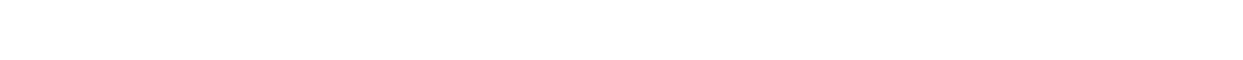 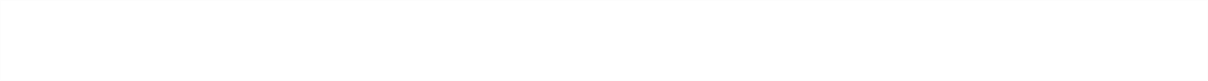 BG : Kazanım 1. Nesne/durum/olaya dikkatini verir.G: Dikkat edilmesi gereken nesne/durum olaya odaklanır.Kazanım 3. Algıladıklarını hatırlar.G: Nesne/durum/olayı bir süre sonra yeniden söyler.G: Eksilen veya eklenen nesneyi söyler.G: Hatırladıklarını yeni durumlarda kullanır.Kazanım 4. Nesneleri sayar.G: İleriye/geriye doğru birer birer ritmik sayar. G: Belirtilen sayı kadar nesneyi gösterir.G: Saydığı nesnelerin kaç tane olduğunu söyler.G: 10’a kadar olan sayılar içerisinde bir sayıdan önce ve sonra gelen sayıyı söyler.Kazanım 6. Nesne veya varlıkları özelliklerine göre eşleştirir. G: Nesne/varlıkları bire bir eşleştirir.G: Nesne/varlıkları miktarına göre ayırt eder, eşleştirir. G: Eş nesne/varlıkları gösterir.Kazanım 19. Problem durumlarına çözüm üretir. G: Problemi söyler.G: Probleme çeşitli çözüm yolları önerir. G: Çözüm yollarından birini seçer.DG: Kazanım 10. Görsel materyalleri okur. G: Görsel materyalleri inceler.G: Görsel materyalleri açıklar.G: Görsel materyallerle ilgili sorular sorar.G: Görsel materyallerle ilgili sorulara cevap verir.SDG: Kazanım 4. Bir olay veya durumla ilgili olarak başkalarının duygularını açıklar.G: Başkalarının duygularını söyler.G: Başkalarının duygularının nedenlerini söyler. G: Başkalarının duygularının sonuçlarını söyler.ÖĞRENME SÜRECİ*Öğretmen çocukları karşılar, çocuklar öğretmen tarafından oyun merkezlerine yönlendirilir.*Sabah sporu olarak “Küçük Fasulye Spor ve Dansı” hareketleri birlikte yapılır.*Daha sonra “7 Rakamını Öğrenelim” ve “7 Sayısı” eğitici videoları izlenir.*Sanat Etkinliği için masalara geçilir. “7 Rakamı” sanat etkinliği “7 Sayısı Şarkısı“ eşliğinde yapılır.*Çocuklar öğretmeni görebilecek şekilde otururlar. Öğretmen daha hangi sayıları öğrendik diyeçocuklara sorar. Daha önce öğrenilen sayılar tekrar edildikten sonra yeni bir rakam öğreneceklerini söyler ve elini kaldırarak tek tek parmaklarını açarak sayar ve 6 rakamında durur. Sizce hangi sayı gelmeli diye sorar. Doğru cevapları aldıktan sonra 7. Parmağını da açar. Sınıftan daha önce aldığı oyuncak, kukla, kalem gibi nesneleri de çocuklarla birlikte tek tek sayar.*”7 Sayısı Flash Kartları ve Slayt Gösterisi” izlenir ve sorular cevaplanır.*Daha önce öğrenilen parmak oyunu ve tekerlemeler tekrar edilir. “7 Sayısı Tekerlemesi” öğretilir.*”7 Sayısı Hikâyesi“ izlenir.*Daha önce öğrenilen şarkılar tekrar edilir. “7 Sayısı Şarkısı” öğretilir.“ “Küsmemeyi Öğrenmek Eğitici Çizgi Filmi” izlenir. Öğretmen Küsmek ne demek? Doğru bir şey mi? Küsmek yerine yapabileceğimiz başkaşeyler var? Şeklinde sorular sorar ve küsme konusu hakkında konuşulur.*”7 Sayısı Oyunu” için daire olunur ve sözleri söylenerek oyun oynanır.Kazanım 5. Bir olay veya durumla ilgili olumlu/olumsuz duygularını uygun yollarla gösterir.G: Olumlu/olumsuz duygularını sözel ifadeler kullanarak açıklar.G: Olumsuz duygularını olumlu davranışlarla gösterir.MG: Kazanım 4. Küçük kas kullanımı gerektiren hareketleri yapar. G: Nesneleri üst üste / yan yana / iç içe dizer.G: Nesneleri yeni şekiller oluşturacak biçimde bir araya getirir.G: Malzemeleri keser, yapıştırır, değişik şekillerde katlar.G: Kalemi doğru tutar, kalem kontrolünü sağlar, çizgileri istenilen nitelikte çizer.MATERYALLER: Çalışma kağıtları, makas, eva, yapıştırıcı, pipet ya da tahta çubuk(7 sayısı sanat etkinliği kukla olarak yapılmak istenirse),SÖZCÜKLER: Küsmek, barışmak, 7 sayısıKAVRAMLAR: 7 Rakamı*Masalara geçilir ve okuma yazmaya hazırlık çalışmaları yapılır.*Çocuklar ertesi gün görüşmek üzere uğurlanır.DEĞERLENDİRME:Bugün neler yaptık?Küsmek ne demek?Siz hiç arkadaşınızla küstünüz mü?Arkadaşınıza küstüğünüz zaman neler hissettiniz?Küsmek güzel bir şey mi?Barışmak ne demek?Barışmak için neler yapılabilir?Küstüğümüz biri varsa ne yapmalıyız?Sınıftan yedi tane nesne getirip sayar mısın?AİLE KATILIMI UYARLAMA ÖNERİLERKüsmek İşe Yarıyor mu? (Eğitici Hikaye)Puzzle, Hafıza Oyunu, İnteraktif Çalışmalar, İnteraktif OyunlarOkul Adı	:Tarih :03/01/2024 Yaş Grubu (Ay)	:Öğretmenin Adı Soyadı	:Güne Başlama ZamanıÇocuklar güler yüzle sınıfa alınırlar.Oyun ZamanıÇocuklar öğrenme merkezlerine yönlendirilir.MİLLİ EĞİTİM BAKANLIĞI OKUL ÖNCESİ EĞİTİM PROGRAMI GÜNLÜK EĞİTİM AKIŞIKahvaltı, TemizlikOyun merkezleri ve sınıf toplanır ve düzenlenir. Ardından eller yıkanır ve beslenmeye geçilir.Etkinlik Zamanı“Mor Rengini Öğreniyorum” Bütünleştirilmiş Türkçe, sanat, deney, oyun, okuma yazmaya hazırlık çalışması büyük grup etkinliğiGünü Değerlendirme ZamanıBüyük grupla günün değerlendirilmesi amaçlı sohbet edildi. Gün içerisinde çocukların planladıklarını yapıp yapamadıkları konusunda kendilerini değerlendirmelerine rehberlik edildi. Ertesi gün yapmak istedikleri hakkında fikirleri soruldu. Çocuklara eve götürecekleri ve varsa diğer okul günü için getirecekleri hatırlatıldı.Eve GidişHazırlıklar tamamlanır, çocuklarla vedalaşılır.Genel DeğerlendirmeÇocuk Açısından: Çocuklara programdaki davranışlar kazandırılmaya çalışıldı. Yapılan etkinliklerde kullanılan materyaller çocukların ilgilerini çekti ve etkinliğe aktif olarak katılmalarını sağladı.Program Açısından: Planlamada alınan kazanım ve göstergelerine ulaşılmaya çalışıldı. Etkinliklerin gün içindeki dağılımında aktif ve pasif dengesi kurulmaya çalışıldı. Etkinlik çeşitliliğine dikkat edildi. Sadece bir etkinliğe değil pek çok etkinliğe yer verilmeye çalışıldı. (Sanat Etkinliği, Oyun Etkinliği) Etkinliklerde planlanılan süre yeterli geldi.Öğretmen Açısından: Çocukların ilgisini çekebilmek için etkinlikler sırasında değişik materyaller kullanmaya ve hazırlanan etkinliğin çocukların ilgi ve yeteneklerini göz önünde bulundurarak hazırlamaya dikkat edildi. Dolayısıyla çocukların ilgi ve dikkati yapılan etkinliklere çekilmede başarılı olundu.Etkinlik Adı- Mor Rengini ÖğreniyorumEtkinliğin Çeşidi: Bütünleştirilmiş Türkçe, sanat, deney, oyun, okuma yazmaya hazırlık çalışması büyük grup etkinliğiKAZANIM VE GÖSTERGELERBG : Kazanım 1. Nesne/durum/olaya dikkatini verir.G: Dikkat edilmesi gereken nesne/durum olaya odaklanır.Kazanım 2. Nesne/durum/olayla ilgili tahminde bulunur. G: Nesne/durum/olayla ilgili tahminini söyler.G: Tahmini ile ilgili ipuçlarını açıklar. G: Gerçek durumu inceler.G: Tahmini ile gerçek durumu karşılaştırır.Kazanım 3. Algıladıklarını hatırlar.G: Nesne/durum/olayı bir süre sonra yeniden söyler. G: Eksilen veya eklenen nesneyi söyler.G: Hatırladıklarını yeni durumlarda kullanır.Kazanım 5. Nesne veya varlıkları gözlemler. G: Nesne/varlığın adını, rengini söyler.Kazanım 6. Nesne veya varlıkları özelliklerine göre eşleştirir. G: Nesne/varlıkları bire bir eşleştirir.G: Nesne/varlıkları gölgeleri veya resimleriyle eşleştirir.DG: Kazanım 8. Dinlediklerini/izlediklerini çeşitli yollarla ifade eder.G: Dinledikleri/izledikleri ile ilgili sorular sorar.G: Dinledikleri/izledikleri ile ilgili sorulara cevap verir.Kazanım 10. Görsel materyalleri okur. G: Görsel materyalleri inceler.G: Görsel materyallerle ilgili sorular sorar.G: Görsel materyallerle ilgili sorulara cevap verir.MG: Kazanım 1. Yer değiştirme hareketleri yapar.G: Isınma ve soğuma hareketlerini bir rehber eşliğinde yapar.Kazanım 4. Küçük kas kullanımı gerektiren hareketleri yapar. G: Malzemeleri yapıştırırG: Nesneleri kopartır/yırtar.ÖĞRENME SÜRECİ*Öğretmen çocukları karşılar, çocuklar öğretmen tarafından oyun merkezlerine yönlendirilir.*Sabah sporu olarak “7 Adım Dansı” hareketleri birlikte yapılır.*Daha sonra “Mor Rengi Eğitici Video” ve “Mor Mor - Mor Rengini Tanıyorum - Eğitici Video” eğiticivideoları izlenir.*Sanat Etkinliği için masalara geçilir. “Sümbül Yapımı Sanat Etkinliği” sanat etkinliği “Mor Kuşlar - Paylaşmayı Öğreten Çocuk Şarkısı “ eşliğinde yapılır.*Çocuklar öğretmeni görebilecek şekilde otururlar. Öğretmen daha önce öğrenilen ana renkleri sorar,ara renk ne demek? Ara renklerden hangilerini öğrendik? Diye sorar. Çocukların daha önce öğrendikleri renkleri hatırlamaları sağlanır. Çocukların önüne plastik tabak içine çok az mavi çok az da kırmızı renk koyulur. (Bir tabağı iki çocuk kullanabilir.) Öğretmen burada hangi renkler var diye sorar, bakalımburada başka renk görecek miyiz az sonra der ve hikayeleştirerek “Mor Renk Deneyini” çocuklarla birlikte yapar.*”Mor Rengi Flash Kartları ve Slayt Gösterisi” izlenir ve sorular cevaplanır. Öğretmen çocuklardansınıfta mor renkli olanları göstermelerini ister ve mor rengin hangi renklerin birbiri ile karışmasından ortaya çıktığını tekrar sorar* “Mor Rengi Parmak Oyunu” Tekrar edilir.*”Mor Elma Hikâyesi“ izlenir.*Daha önce öğrenilen şarkılar tekrar edilir.*”Renk Eşleştirme Oyunu” oynanır. Oyun için materyaller öğretmenTarafından hazırlanır. Oyun tek tek oynanabileceği gibi karşılıklı iki çocuk tarafından da oynanabilir. Önce bir çocuk eşleşmeyi arkasından diğer çocuk eşleşmeyi yapar. Doğru yapan/yapanlar alkışlanır.Kazanım 5. Müzik ve ritim eşliğinde hareket eder.G: Bedenini, nesneleri ve vurmalı çalgıları kullanarak ritim çalışmasıyapar.G: Basit dans adımlarını yapar.G: Müzik ve ritim eşliğinde dans ederG: Müzik ve ritim eşliğinde çeşitli hareketleri ardı ardına yapar.ÖBB: Kazanım 4. Yeterli ve dengeli beslenir.G: Yiyecek ve içecekleri yeterli miktarda yer/içer. G: Öğün zamanlarında yemek yemeye çaba gösterir. ,G: Sağlığı olumsuz etkileyen yiyecekleri ve içecekleri yemekten/ içmekten kaçınır.G: Yiyecekleri yerken sağlık ve görgü kurallarına özen gösterir.MATERYALLER: Çalışma kağıtları, yapıştırıcı, grapon kağıdı, renkli abeslang çubuklar, ip ve abeslang çoçukların sabitleneceği köpük ya da karton kutuSÖZCÜKLER: MorKAVRAMLAR: Mor, farklı aynı*”Renkleri Öğreniyorum -Mor-Eğitici Video” izlenir ve oradaki renk sorularının sınıftaki her bir çocuğun yapması sağlanır.*Masalara geçilir ve okuma yazmaya hazırlık çalışmaları “ Renkler Şarkısı “ eşliğinde yapılır.*Çocuklar ertesi gün görüşmek üzere uğurlanır.DEĞERLENDİRME:Bugün neler yaptık?Ana renkler nelerdir?Ara renkler nelerdir?Turuncu hangi renklerin karışımından oluşur?Yeşil hangi renklerin karışımından oluşur?Mor hangi renklerin karışımından oluşur?Senin hiç mor bir eşyan var mı?Hikayemizdeki mor elmanın yerinde sen olsaydın ne hissederdin?AİLE KATILIMI UYARLAMA ÖNERİLERPuzzle, Hafıza Oyunu, İnteraktif Çalışmalar, İnteraktif OyunlarOkul Adı	:Tarih :04/01/2024 Yaş Grubu (Ay)	:Öğretmenin Adı Soyadı	:Güne Başlama ZamanıÇocuklar güler yüzle sınıfa alınırlar.Oyun ZamanıÇocuklar öğrenme merkezlerine yönlendirilir.MİLLİ EĞİTİM BAKANLIĞI OKUL ÖNCESİ EĞİTİM PROGRAMI GÜNLÜK EĞİTİM AKIŞIKahvaltı, TemizlikOyun merkezleri ve sınıf toplanır ve düzenlenir. Ardından eller yıkanır ve beslenmeye geçilir.Etkinlik Zamanı“Saat Kaç?” Bütünleştirilmiş Türkçe, sanat, müzik, oyun, okuma yazmaya hazırlık çalışması büyük grup etkinliğiGünü Değerlendirme ZamanıBüyük grupla günün değerlendirilmesi amaçlı sohbet edildi. Gün içerisinde çocukların planladıklarını yapıp yapamadıkları konusunda kendilerini değerlendirmelerine rehberlik edildi.Ertesi gün yapmak istedikleri hakkında fikirleri soruldu. Çocuklara eve götürecekleri ve varsa diğer okul günü için getirecekleri hatırlatıldı.Eve GidişHazırlıklar tamamlanır, çocuklarla vedalaşılır.Genel DeğerlendirmeÇocuk Açısından: Çocuklara programdaki davranışlar kazandırılmaya çalışıldı. Yapılan etkinliklerde kullanılan materyaller çocukların ilgilerini çekti ve etkinliğe aktif olarak katılmalarını sağladı.Program Açısından: Planlamada alınan kazanım ve göstergelerine ulaşılmaya çalışıldı. Etkinliklerin gün içindeki dağılımında aktif ve pasif dengesi kurulmaya çalışıldı. Etkinlik çeşitliliğine dikkat edildi. Sadece bir etkinliğe değil pek çok etkinliğe yer verilmeye çalışıldı. (Sanat Etkinliği, Oyun Etkinliği) Etkinliklerde planlanılan süre yeterli geldi.Öğretmen Açısından: Çocukların ilgisini çekebilmek için etkinlikler sırasında değişik materyaller kullanmaya ve hazırlanan etkinliğin çocukların ilgi ve yeteneklerini göz önünde bulundurarak hazırlamaya dikkat edildi. Dolayısıyla çocukların ilgi ve dikkati yapılan etkinliklere çekilmede başarılı olundu.Etkinlik Adı- Saat Kaç?Etkinliğin Çeşidi: Bütünleştirilmiş Türkçe, sanat, müzik, oyun, okuma yazmaya hazırlık çalışması büyük grup etkinliğiKAZANIM VE GÖSTERGELER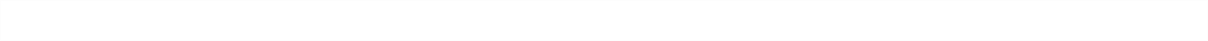 BG : Kazanım 1. Nesne/durum/olaya dikkatini verir.G: Dikkat edilmesi gereken nesne/durum olaya odaklanır. G: Dikkatini çeken nesne/durum/olayı ayrıntılarıyla açıklar.Kazanım 2. Nesne/durum/olayla ilgili tahminde bulunur. G: Nesne/durum/olayla ilgili tahminini söyler.G: Tahmini ile ilgili ipuçlarını açıklar. G: Gerçek durumu inceler.G: Tahmini ile gerçek durumu karşılaştırır.Kazanım 4. Nesneleri sayar.G: İleriye/geriye doğru birer birer ritmik sayar.Kazanım 5. Nesne veya varlıkları gözlemler.G: Nesne/varlığın adını, uzunluğunu, kullanım amaçlarını söyler.Kazanım 18. Zamanla ilgili kavramları açıklar. G: Zaman bildiren araçların işlevlerini açıklar.DG: Kazanım 8. Dinlediklerini/izlediklerini çeşitli yollarla ifade eder.G: Dinledikleri/izledikleri ile ilgili sorular sorar.G: Dinledikleri/izledikleri ile ilgili sorulara cevap verir.Kazanım 10. Görsel materyalleri okur. G: Görsel materyalleri inceler.MG: Kazanım 1. Yer değiştirme hareketleri yapar.G: Isınma ve soğuma hareketlerini bir rehber eşliğinde yapar. G: Tek ayak üzerinde durur.G: Bireysel ve eşli olarak denge hareketleri yapar.Kazanım 4. Küçük kas kullanımı gerektiren hareketleri yapar.G: Nesneleri yeni şekiller oluşturacak biçimde bir araya getirir.G: Malzemeleri keser.G: Malzemeleri yapıştırırÖĞRENME SÜRECİ*Öğretmen çocukları karşılar, çocuklar öğretmen tarafından oyun merkezlerine yönlendirilir.*Sabah sporu olarak “Zıpla Zıpla Spor Şarkısı” hareketleri birlikte yapılır.*Daha sonra “Saat Eğitici Video” ve “Pırıl – Bana Saati Söyle!- Eğitici Video” eğitici videoları izlenir.*Sanat Etkinliği için masalara geçilir. “Saat Sanat Etkinliği” sanat etkinliği “Tik-Tak Çocuk Şarkısı “ eşliğinde yapılır.*Çocuklar öğretmeni görebilecek şekilde otururlar. Öğretmen eline bir saat alır ve saatin bize zamanı gösterdiğini söyler, saatin fiziki özelliklerini tanıtır. Akrebin saati, yelkovanın ise dakikaları gösterdiği ifade edilir. Zamanı gösterdikleri konuşulur. Saat olmasaydı ne olurdu diye öğretmen sorar veçocukların tek tek cevabı dinlenir. ”Geçmişten Günümüze Saatler Flash Kartları ve Slayt Gösterisi” izlenir. Öğretmen “Tam Saatleri” öğretir.* Sanat Etkinliğinde çocukların dinledikleri “Eski Saat Şarkı” sözleri “Eski Saat Parmak Oyunu” olarak hareketleri ile birlikte yapılır.*” Geciken Saat Hikâyesi“ izlenir.*Daha önce öğrenilen şarkılar “Saatim Çaldı Bip Bip Bip şarkısı” hareketleri ile birlikte yapılır. “Bozuk Saat Şarkısı” ile ritim çalışması yapılır.Kazanım 5. Müzik ve ritim eşliğinde hareket eder.G: Bedenini, nesneleri ve vurmalı çalgıları kullanarak ritim çalışmasıyapar.G: Müzik ve ritim eşliğinde çeşitli hareketleri ardı ardına yapar.ÖBB: Kazanım 1. Bedeniyle ilgili temizlik kurallarını uygular.G: Saçını tarar, dişini fırçalar; elini, yüzünü yıkar, tuvalet gereksinimine yönelik işleri yapar.MATERYALLER: Çalışma kağıtları, makas, yapıştırıcı, simli eva, ritimçubukları (Saatin akrep ve yelkovan kısmı için istenirse şönil) SÖZCÜKLER: Saat, akrep, yelkovan, dakika, zaman KAVRAMLAR: Uzun Kısa, hızlı yavaş, 1-20 arası sayılar,*”Tilki Tilki Saatin Kaç? Oyunu” oynanır.Bunun için bir kişinin tilki olacağı ve tilki olan kişinin arkasıgruba dönük bir şekilde duvarın önüne geçeceği açıklanır. Diğer kişilerin hep birlikte duvardan uzak bir yerde yan yana sıra olacağı söylenir.Sayışarak çocuklar arasından bir tilki seçilir. Daha sonra tüm grup hep birlikte tilkiye saatin kaç olduğunu sorar. Tilki saatin kaç olduğunu söylerse o kadar adım atılması gerektiği hatırlatılır.Adım atarken adımlar da yüksek sesle sayılır. Tilkinin yanına gelindiğinde yavaşça tilkinin arkasına dokunulur ve kaçılır. Tilki kaçanlardan birini yakalamaya çalışır ve yakalanan kişi de bir sonraki sefer tilki olur. Tilki olmak isteyen diğer çocuklara da fırsat verildikten sonra etkinliksonlandırılır.Saat Öğretme Etkinliği” yapılır.*Masalara geçilir ve okuma yazmaya hazırlık çalışmaları eşliğinde yapılır.*Çocuklar ertesi gün görüşmek üzere uğurlanır.DEĞERLENDİRME:Bugün neler yaptık?Saatler bize neyi gösterir?Saatin içinde neler var?Akrep ve yelkovanın farkı nedir?Saatlerin çeşitlerini hangileri?Senin de odanda-evinde saatin var mı?AİLE KATILIMIEvde çocukları ile birlikte saat yapmaları ve okula göndermeleri istenir.UYARLAMAÖNERİLERSanat Etkinliği Önerisi 2“Saatler web 2” aracını kullanarak çocukların eğlenerek öğrenmesi sağlanabilir. “Sayıların Kayboluşu Eğitici Çizgi Film”Puzzle, Hafıza Oyunu, İnteraktif Çalışmalar, İnteraktif OyunlarOkul Adı	:Tarih :05/01/2024 Yaş Grubu (Ay)	:Öğretmenin Adı Soyadı	:Güne Başlama ZamanıÇocuklar güler yüzle sınıfa alınırlar.Oyun ZamanıÇocuklar öğrenme merkezlerine yönlendirilir.MİLLİ EĞİTİM BAKANLIĞI OKUL ÖNCESİ EĞİTİM PROGRAMI GÜNLÜK EĞİTİM AKIŞIKahvaltı, TemizlikOyun merkezleri ve sınıf toplanır ve düzenlenir. Ardından eller yıkanır ve beslenmeye geçilir.Etkinlik Zamanı“Penguenlerin Dünyası” Bütünleştirilmiş Türkçe, sanat, deney, müzik, oyun, okuma yazmaya hazırlık çalışması büyük grup etkinliğiGünü Değerlendirme ZamanıBüyük grupla günün değerlendirilmesi amaçlı sohbet edildi. Gün içerisinde çocukların planladıklarını yapıp yapamadıkları konusunda kendilerini değerlendirmelerine rehberlik edildi. Ertesi gün yapmak istedikleri hakkında fikirleri soruldu. Çocuklara eve götürecekleri ve varsa diğer okul günü için getirecekleri hatırlatıldı.Eve GidişHazırlıklar tamamlanır, çocuklarla vedalaşılır.Genel DeğerlendirmeÇocuk Açısından: Çocuklara programdaki davranışlar kazandırılmaya çalışıldı. Yapılan etkinliklerde kullanılan materyaller çocukların ilgilerini çekti ve etkinliğe aktif olarak katılmalarını sağladı.Program Açısından: Planlamada alınan kazanım ve göstergelerine ulaşılmaya çalışıldı. Etkinliklerin gün içindeki dağılımında aktif ve pasif dengesi kurulmaya çalışıldı. Etkinlik çeşitliliğine dikkat edildi. Sadece bir etkinliğe değil pek çok etkinliğe yer verilmeye çalışıldı. (Sanat Etkinliği, Oyun Etkinliği) Etkinliklerde planlanılan süre yeterli geldi.Öğretmen Açısından: Çocukların ilgisini çekebilmek için etkinlikler sırasında değişik materyaller kullanmaya ve hazırlanan etkinliğin çocukların ilgi ve yeteneklerini göz önünde bulundurarak hazırlamaya dikkat edildi. Dolayısıyla çocukların ilgi ve dikkati yapılan etkinliklere çekilmede başarılı olundu.Etkinlik Adı- Penguenlerin DünyasıEtkinliğin Çeşidi: Bütünleştirilmiş Türkçe, sanat, deney, müzik, oyun, okuma yazmaya hazırlık çalışması büyük grup etkinliğiKAZANIM VE GÖSTERGELERBG : Kazanım 1. Nesne/durum/olaya dikkatini verir.G: Dikkat edilmesi gereken nesne/durum olaya odaklanır.G: Dikkatini çeken nesne/durum/olaya yönelik sorular sorar.G: Dikkatini çeken nesne/durum/olayı ayrıntılarıyla açıklar.Kazanım 2. Nesne/durum/olayla ilgili tahminde bulunur. G: Nesne/durum/olayla ilgili tahminini söyler.G: Tahmini ile ilgili ipuçlarını açıklar. G: Gerçek durumu inceler.G: Tahmini ile gerçek durumu karşılaştırır.Kazanım 4. Nesneleri sayar.G: İleriye/geriye doğru birer birer ritmik sayar.Kazanım 6. Nesne veya varlıkları özelliklerine göre eşleştirir.G: Nesne/varlıkları bire bir eşleştirirG: Nesne/varlıkları gölgeleri veya resimleriyle eşleştirir.DG: Kazanım 7. Dinlediklerinin/izlediklerinin anlamını kavrar.G: Dinledikleri/izledikleri hakkında yorum yapar.)ÖĞRENME SÜRECİ*Öğretmen çocukları karşılar, çocuklar öğretmen tarafından oyun merkezlerine yönlendirilir.*Sabah sporu olarak “Penguen Dansı” hareketleri birlikte yapılır.*Daha sonra “Penguenler Nerede Yaşar?” ve “Kutuplara Yolculuk” eğitici videoları izlenir.*Sanat Etkinliği için masalara geçilir. “Penguen Sanat Etkinliği” sanat etkinliği “Penguen Şarkısı “ eşliğinde yapılır.*Çocuklar öğretmeni görebilecek şekilde otururlar. Öğretmen sınıfa içinde su ve buz olan bir kapgetirir. Çocuklara buza dokunursak ne hissederiz diye sorar. Her yer buz olan bir yerde yaşasak üşür müyüz? Neden üşürüz? Neden üşümeyiz? Gibi sorular sorar. Öğretmen çocuklardan sırayla ellerini buzlu suya sokmalarını ister ve çocuklara ellerinin üşüyüp üşümediklerini sorar. Çocukların ellerine eldiven giydirilir ve katı yağ, tabaka oluşturacak şekilde ellerinin yarısına sürülür. Çocuklardan sırayla suya ellerini sokmaları istenir ve çocuklara ellerinin üşüyüp üşümediği tekrar sorar. Soğuk bölgelerde yaşayan hayvanların bu iklim şartlarında yaşayabilmeleri için vücut yapılarının uygun bir şekildeyaratıldıkları, derilerinin altında bulunan bu yağ tabakası sayesinde üşümediklerini söyler. Ardından soğuk bölgelerde yaşayan hayvan türlerinden biri olan penguenlerin yaşam serüvenleri anlatılır (Penguenler soğuk bölgelerde yaşayan bir deniz kuşudur. En önemli özelliklerinden birisi aralarında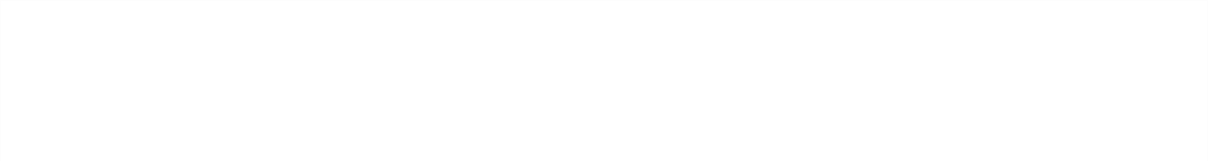 Kazanım 8. Dinlediklerini/izlediklerini çeşitli yollarla ifade eder.G: Dinledikleri/izledikleri ile ilgili sorular sorar.G: Dinledikleri/izledikleri ile ilgili sorulara cevap verir.MG: Kazanım 1. Yer değiştirme hareketleri yapar.G: Yönergeler doğrultusunda yürür.Kazanım 4. Küçük kas kullanımı gerektiren hareketleri yapar.G: Malzemeleri keser.G: Malzemeleri yapıştırırKazanım 5. Müzik ve ritim eşliğinde hareket eder.G: Basit dans adımlarını yapar.G: Müzik ve ritim eşliğinde dans eder.G: Müzik ve ritim eşliğinde çeşitli hareketleri ardı ardına yapar.inanılmaz bir dayanışma olmasıdır. Soğuktan korunmak amacıylagruplar halinde uyum içinde yaşarlar. Bu şekilde donarak ölmekten kurtulmaktadırlar vb.. Öğretmen “Acaba Penguenler suda neden batmaz?” diye sorar ve ”Penguenler neden suya batmazlar?” deneyi yapılır.*”5 Küçük Penguen Parmak Oyunu” öğretilir.*” Yaramaz Penguen ve Küçük Kardeş Masalı “ izlenir.*Daha önce öğrenilen şarkılar tekrar edilir ve“Penguen Dansı Müziği” eşliğinde hep birlikte “ Penguen Dansı”Yapılır. Penguen dansı yapılırken önce sağa, sonra sola doğru, ileri Geri ve ileri hareketler yapılır. Hareketler yapılırken bu kavramlar Özellikle vurgulanır.5 KÜÇÜK PENGUEN5 küçük penguen buzda yürüyormuşŞıpır şıpır ne güzel ses çıkarıyorlar4 küçük penguen buzda kayıyormuş Vuuu ne kadar hızlı gidiyorlar3 küçük penguen suda yüzüyormuş Şıp şıp şıp ne güzel susıçratıyorlar2 küçük penguen karda oynuyormuşLapa lapa ne güzel karlar yağıyorhey1 küçük penguen eve gidiyormuş Mışıl mışıl ne güzel uykuya dalıyorÖBB: Kazanım 5. Dinlenmenin önemini açıklar.G: Kendisini dinlendiren etkinliklerin neler olduğunu söyler.G: Dinlendirici etkinliklere katılır.G: Dinlenmediğinde ortaya çıkabilecek sonuçları söyler.MATERYALLER: Çalışma kağıtları, makas, yapıştırıcı, suluboya, balon,katı yağ, eldiven, buzlu su, boş kapSÖZCÜKLER: Kutup, penguen, fok, kutup ayısı, buz, paytakKAVRAMLAR: Sıcak-sağuk-ılık, sağ-sol, ileri geri*”Penguen Yürüyüşü Oyunu” oynanır.*Masalara geçilir ve okuma yazmaya hazırlık çalışmaları eşliğinde yapılır.*Çocuklar ertesi gün görüşmek üzere uğurlanır.DEĞERLENDİRME:Bugün neler yaptık?Biz insanlar buzullarda yaşayabilir miyiz? Neden?Daha önce çevrenizde buzda yaşayan canlılardan (penguen, fok, kutup ayısı vb) gördünüz mü?Nerede?Çok soğuk bir yerde yaşıyor olsaydın neler yapardın?AİLE KATILIMIUYARLAMAÖNERİLERIglunun İçinde Ne Var? Hikayesi Etkileşimli okunabilir.Puzzle, Hafıza Oyunu, İnteraktif Çalışmalar, İnteraktif OyunlarOkul Adı	:Tarih :08/01/2024 Yaş Grubu (Ay)	:Öğretmenin Adı Soyadı	:Güne Başlama ZamanıÇocuklar güler yüzle sınıfa alınırlar.Oyun ZamanıÇocuklar öğrenme merkezlerine yönlendirilir.MİLLİ EĞİTİM BAKANLIĞI OKUL ÖNCESİ EĞİTİM PROGRAMI GÜNLÜK EĞİTİM AKIŞIKahvaltı, TemizlikOyun merkezleri ve sınıf toplanır ve düzenlenir. Ardından eller yıkanır ve beslenmeye geçilir.Etkinlik Zamanı“Çemberi Öğreniyorum” Bütünleştirilmiş Türkçe, sanat, müzik, oyun, okuma yazmaya hazırlık çalışması büyük grup etkinliğiGünü Değerlendirme ZamanıBüyük grupla günün değerlendirilmesi amaçlı sohbet edildi. Gün içerisinde çocukların planladıklarını yapıp yapamadıkları konusunda kendilerini değerlendirmelerine rehberlik edildi.Ertesi gün yapmak istedikleri hakkında fikirleri soruldu. Çocuklara eve götürecekleri ve varsa diğer okul günü için getirecekleri hatırlatıldı.Eve GidişHazırlıklar tamamlanır, çocuklarla vedalaşılır.Genel DeğerlendirmeÇocuk Açısından: Çocuklara programdaki davranışlar kazandırılmaya çalışıldı. Yapılan etkinliklerde kullanılan materyaller çocukların ilgilerini çekti ve etkinliğe aktif olarak katılmalarını sağladı.Program Açısından: Planlamada alınan kazanım ve göstergelerine ulaşılmaya çalışıldı. Etkinliklerin gün içindeki dağılımında aktif ve pasif dengesi kurulmaya çalışıldı. Etkinlik çeşitliliğine dikkat edildi. Sadece bir etkinliğe değil pek çok etkinliğe yer verilmeye çalışıldı. (Sanat Etkinliği, Oyun Etkinliği) Etkinliklerde planlanılan süre yeterli geldi.Öğretmen Açısından: Çocukların ilgisini çekebilmek için etkinlikler sırasında değişik materyaller kullanmaya ve hazırlanan etkinliğin çocukların ilgi ve yeteneklerini göz önünde bulundurarak hazırlamaya dikkat edildi. Dolayısıyla çocukların ilgi ve dikkati yapılan etkinliklere çekilmede başarılı olundu.Etkinlik Adı- Çemberi ÖğreniyorumEtkinliğin Çeşidi: Bütünleştirilmiş Türkçe, sanat, müzik, oyun, okuma yazmaya hazırlık çalışması büyük grup etkinliğiKAZANIM VE GÖSTERGELERBG : Kazanım 1. Nesne/durum/olaya dikkatini verir.G: Dikkat edilmesi gereken nesne/durum olaya odaklanır. G: Dikkatini çeken nesne/durum/olayı ayrıntılarıyla açıklar.Kazanım 2. Nesne/durum/olayla ilgili tahminde bulunur. G: Nesne/durum/olayla ilgili tahminini söyler.Kazanım 5. Nesne ya da varlıkları gözlemler.G: Nesne/varlığın adını, rengini, şeklini söyler.Kazanım 6. Nesne veya varlıkları özelliklerine göre eşleştirir.G: Nesne/varlıkları bire bir eşleştirir.G: Nesne/varlıkları rengine, şekline göre ayırt eder, eşleştirir.G: Nesne/varlıkları resimleriyle eşleştirir.Kazanım 8. Nesne ya da varlıkların özelliklerini karşılaştırır.G: Nesne/varlıkların rengini, şeklini ayırt eder, karşılaştırır.Kazanım 12. Geometrik şekilleri tanır.G: Gösterilen geometrik şeklin ismini söyler.G: Geometrik şekillerin özelliklerini söyler.G: Geometrik şekillere benzeyen nesneleri gösterir.DG: Kazanım 7. Dinlediklerinin/izlediklerinin anlamını kavrar.G: Dinlediklerini/izlediklerini açıklar.Kazanım 8. Dinlediklerini/izlediklerini çeşitli yollarla ifade eder.G: Dinledikleri/izledikleri ile ilgili sorulara cevap verir.G: Dinlediklerini/izlediklerini resim, müzik, drama, şiir, öykü gibi çeşitliyollarla sergiler.Kazanım 10. Görsel materyalleri okur. G: Görsel materyalleri inceler.G: Görsel materyalleri açıklar.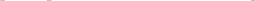 ÖĞRENME SÜRECİ*Öğretmen çocukları karşılar, çocuklar öğretmen tarafından oyun merkezlerine yönlendirilir.*Sabah sporu olarak “Çok Şaşırdım!!! (Ta Ta Ta)” hareketleri birlikte yapılır.*Daha sonra “Çember - Çember Nasıl Çizilir”, “Şekilleri Tanıyalım” ve “Robidik Çemberi Öğretiyor “eğitici videoları izlenir.*Sanat Etkinliği için masalara geçilir. “Çember Parmak Boya Baskısı” sanat etkinliği “Şekiller Şarkısı“ eşliğinde yapılır.*Çocuklar öğretmeni görebilecek şekilde otururlar. Öğretmen bir eline top alır diğer eline ise çemberşeklinde olan herhangi bir nesne alır ve çocuklara benzer olan ve benzer olmayan yanlarını sorar.Öğretmen çocukların çemberin daire gibi kenar ve köşelerinin olmadığını ve daireden farkının iseçemberin içinin boş dairenin ise dolu olduğunu bulmalarına rehberlik eder. Sınıfta çember olan oyuncak varsa incelenir.*”Çember ile İlgili Flash Kartları ve Slayt Gösterisi” izlenir.*Daha önce öğrenilen tekerleme ve parmak oyunları tekrar edilir. ”Çember Şekli Parmak Oyunu” öğretilir.*” Çember Yarışı Çizgi Filmi” izlenir.*Daha önce öğrenilen şarkılar tekrar edilir ve“Nathan Evans - Wellerman (Sea Shanty) Müziği” eşliğinde hep birlikte “ Okul Öncesi Çemberler ile Ritim (Ritim ve Takip Çalışması)” Yapılır.*Hulohoplar ile ”Çember Oyunu” oynanır.*Masalara geçilir ve “Şekiller Şarkısı” eşliğinde “Daire ve Çember Farkı Etkinliği” yapılır.*Çocuklar ertesi gün görüşmek üzere uğurlanır.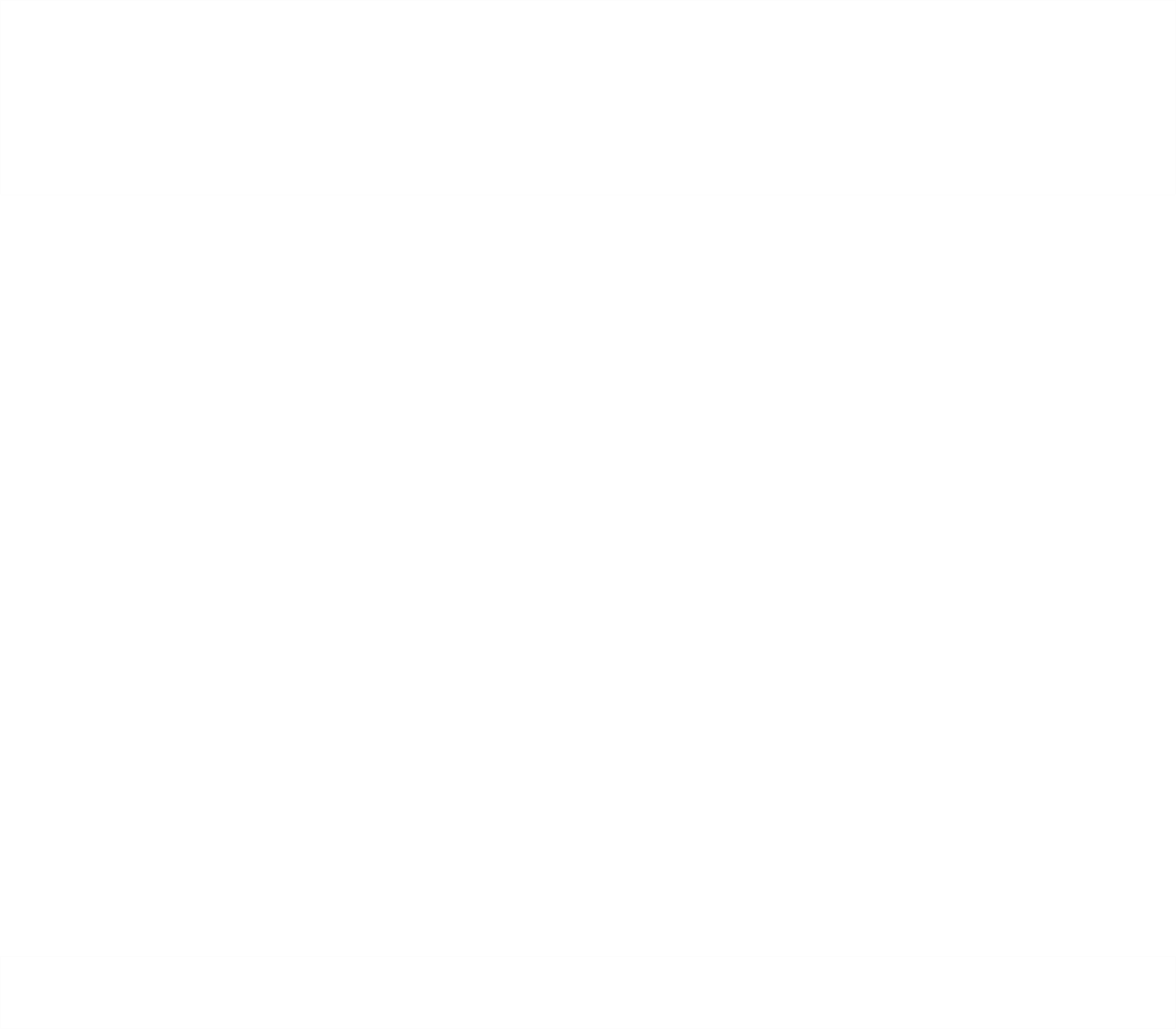 G: Görsel materyallerle ilgili sorular sorar.G: Görsel materyallerle ilgili sorulara cevap verir.MG: Kazanım 5. Müzik ve ritim eşliğinde hareket ederG: Basit dans adımlarını yapar.G: Müzik ve ritim eşliğinde dans eder.G: Müzik ve ritim eşliğinde çeşitli hareketleri ardı ardına yapar.MATERYALLER: Çalışma kağıtları, makas, yapıştırıcı, parmak boyası,pullar, plastik - kağıt bardak ya da rulo SÖZCÜKLER: Hulohop, çember KAVRAMLAR: ÇemberDEĞERLENDİRME:Bugün neler yaptık?Şimdiye kadar hangi geometrik şekilleri öğrendik?Çemberin kenar ve köşesi var mıdır?Daire ile çemberin farkı nedir?Çember olan nesneler nelerdir?AİLE KATILIMIUYARLAMAÖNERİLERKağıt çalışması yapmak istenirse ” Kağıttan Zincir Kolye Yapımı Sanat Etkinliği” yapılabilir.Boyama çalışması yapmak istenirse bardak terine havlu peçete rulosu da kullanılabilir.Puzzle, Hafıza Oyunu, İnteraktif Çalışmalar, İnteraktif OyunlarOkul Adı	:Tarih :9/01/2024Yaş Grubu (Ay)	:Öğretmenin Adı Soyadı	:Güne Başlama ZamanıÇocuklar güler yüzle sınıfa alınırlar.Oyun ZamanıÇocuklar öğrenme merkezlerine yönlendirilir.MİLLİ EĞİTİM BAKANLIĞI OKUL ÖNCESİ EĞİTİM PROGRAMI GÜNLÜK EĞİTİM AKIŞIKahvaltı, TemizlikOyun merkezleri ve sınıf toplanır ve düzenlenir. Ardından eller yıkanır ve beslenmeye geçilir.Etkinlik Zamanı“Enerji Tasarrufu Nedir?” Bütünleştirilmiş Türkçe, sanat, müzik, oyun, okuma yazmaya hazırlık çalışması büyük grup etkinliğiGünü Değerlendirme ZamanıBüyük grupla günün değerlendirilmesi amaçlı sohbet edildi. Gün içerisinde çocukların planladıklarını yapıp yapamadıkları konusunda kendilerini değerlendirmelerine rehberlik edildi.Ertesi gün yapmak istedikleri hakkında fikirleri soruldu. Çocuklara eve götürecekleri ve varsa diğer okul günü için getirecekleri hatırlatıldı.Eve GidişHazırlıklar tamamlanır, çocuklarla vedalaşılır.Genel DeğerlendirmeÇocuk Açısından: Çocuklara programdaki davranışlar kazandırılmaya çalışıldı. Yapılan etkinliklerde kullanılan materyaller çocukların ilgilerini çekti ve etkinliğe aktif olarak katılmalarını sağladı.Program Açısından: Planlamada alınan kazanım ve göstergelerine ulaşılmaya çalışıldı. Etkinliklerin gün içindeki dağılımında aktif ve pasif dengesi kurulmaya çalışıldı. Etkinlik çeşitliliğine dikkat edildi. Sadece bir etkinliğe değil pek çok etkinliğe yer verilmeye çalışıldı. (Sanat Etkinliği, Oyun Etkinliği) Etkinliklerde planlanılan süre yeterli geldi.Öğretmen Açısından: Çocukların ilgisini çekebilmek için etkinlikler sırasında değişik materyaller kullanmaya ve hazırlanan etkinliğin çocukların ilgi ve yeteneklerini göz önünde bulundurarak hazırlamaya dikkat edildi. Dolayısıyla çocukların ilgi ve dikkati yapılan etkinliklere çekilmede başarılı olundu.Etkinlik Adı- Enerji Tasarrufu Nedir?”Etkinliğin Çeşidi: Bütünleştirilmiş Türkçe, sanat, müzik, oyun, okuma yazmaya hazırlık çalışması büyük grup etkinliğiKAZANIM VE GÖSTERGELER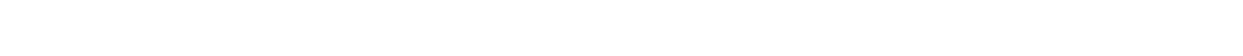 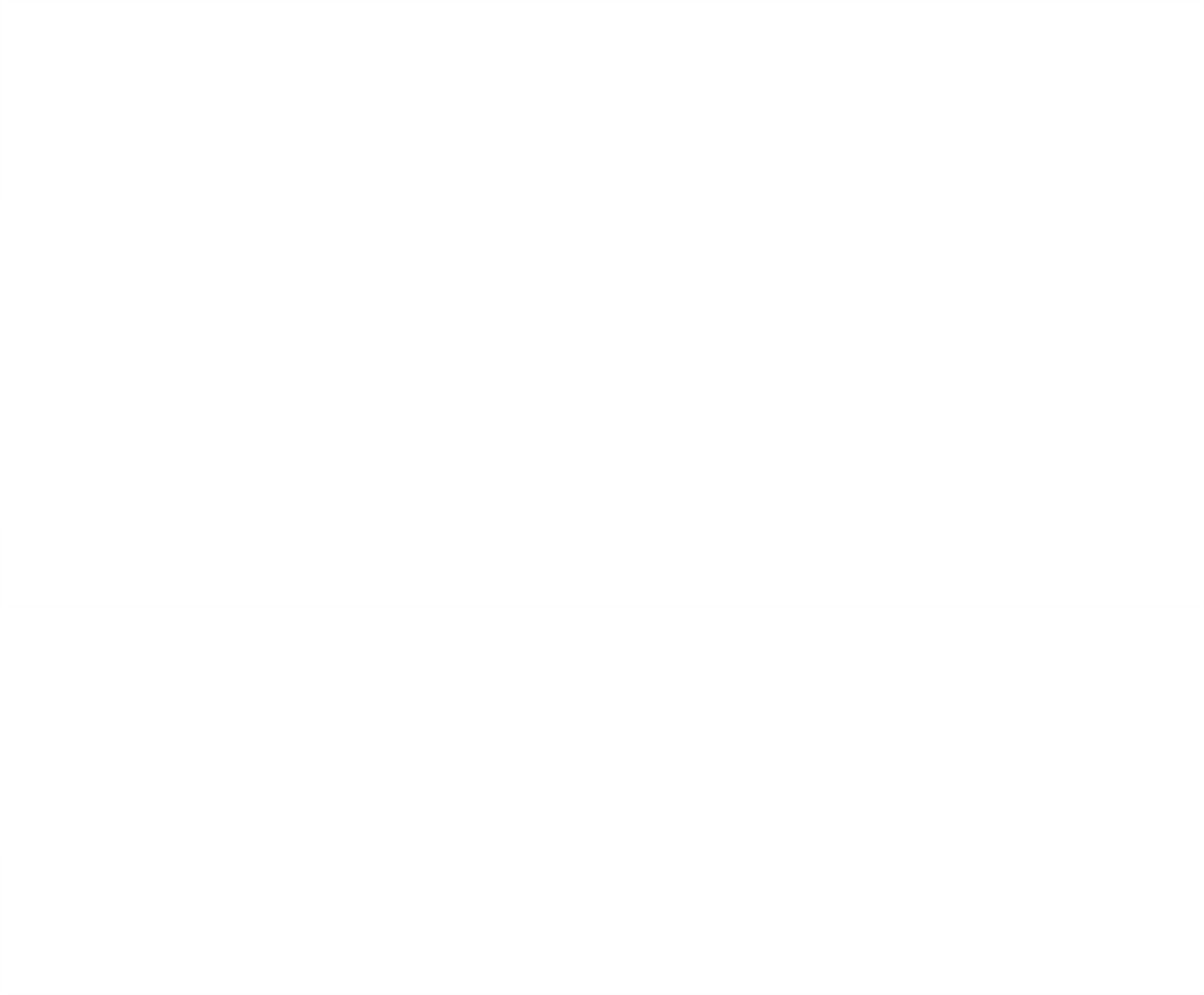 BG : Kazanım 1. Nesne/durum/olaya dikkatini verir.G: Dikkat edilmesi gereken nesne/durum olaya odaklanır.Kazanım 4. Nesneleri sayar.G: İleriye/geriye doğru birer birer ritmik sayar.Kazanım 5. Nesne ya da varlıkları gözlemler.G: Nesne/varlığın adını ve kullanım amaçlarını söyler.Kazanım 6. Nesne veya varlıkları özelliklerine göre eşleştirir.G: Nesne/varlıkları bire bir eşleştirir.DG: Kazanım 6. Sözcük dağarcığını geliştirir.G: Dinlediklerinde yeni olan sözcükleri fark eder ve sözcüklerin anlamlarını sorar.Kazanım 7. Dinlediklerinin/izlediklerinin anlamını kavrar.G: Dinledikleri/izledikleri hakkında yorum yapar.Kazanım 8. Dinlediklerini/izlediklerini çeşitli yollarla ifade eder.G: Dinledikleri/izledikleri ile ilgili sorular sorar.G: Dinledikleri/izledikleri ile ilgili sorulara cevap verir.SDG: Kazanım 10. Sorumluluklarını yerine getirir. G: Sorumluluk almaya istekli olduğunu gösterir. G: Üstlendiği sorumluluğu yerine getirir.G: Sorumluluklar yerine getirilmediğinde olası sonuçları söyler.Kazanım 13. Estetik değerleri korur.G: Çevresinde gördüğü güzel ve rahatsız edici durumları söyler.G: Çevresini farklı biçimlerde düzenler.G: Çevredeki güzelliklere değer verir.ÖĞRENME SÜRECİ*Öğretmen çocukları karşılar, çocuklar öğretmen tarafından oyun merkezlerine yönlendirilir.*Sabah sporu olarak “Enerji Spor Şarkısı” hareketleri birlikte yapılır.*Daha sonra “Okul Öncesi Enerji Tasarrufu Anlatımı”, “Enerji tasarrufunun Önemi” ve “EBA'daki EnerjiTasarrufu Haftası Videosu“ eğitici videoları izlenir.*Sanat Etkinliği için masalara geçilir. “Rüzgar Gülü Yapımı” sanat etkinliği “Suyu Boşa Harcama Şarkısı“ eşliğinde yapılır.*Çocuklar öğretmeni görebilecek şekilde otururlar. Öğretmen çocuklarla birlikte enerji kaynaklarımızınneler olduğu hakkında sohbet eder. Enerji kaynaklarını tutumlu bir şekilde kullanmamız için neleryapıyoruz, diye sorarak sularımızı boşa harcamama, yanan ışıklar eğer gereksizse söndürmemizgerektiği, geri dönüşümü olabilen atıklarımızı atık kutularında toplamamız gerektiğini anlatır, konuşulur.*”Enerji Tasarrufu İçin Ne Yapmalıyız?” videosu izlenir ve izlenirken gerekli yerlerde video durdurulurve konu üzerinde çocuklara sorular sorulur.*” Enerji Tasarrufu Haftası Bilmeceler” gerektiğinde ipucu da verilerek sorulur.*” Aylin Işıkları Kapatıyor Hikâyesi” izlenir.*Daha önce öğrenilen şarkılar tekrar edilir ve “Tasarruf Haftası Şarkısı” öğretilir.”Sayılar Oyunu” için öğretmen çocukların şimdiye kadar öğrendikleri sayıları sandalyelere yapıştırır. İki çocuk için belli bir nokta belirlenir. Çocuklar orada sayılara arkaları dönük bir şekilde dururlar.Öğretmen bir sayı söyler. Çocuklar söylenen sayının olduğu sandalyeye oturmaya çalışırlar.*Masalara geçilir ve okuma yazmaya hazırlık çalışmaları yapılır.*Çocuklar ertesi gün görüşmek üzere uğurlanır.MG: Kazanım 1. Yer değiştirme hareketleri yapar.G: Isınma ve soğuma hareketlerini bir rehber eşliğinde yapar.G: Yönergeler doğrultusunda koşar.MATERYALLER: Çalışma kağıtları, makas, yapıştırıcı, pipet, sandalyeSÖZCÜKLER: Yenilenebilir, yenilenemeyen enerji,KAVRAMLAR: 1-20 arası sayılar, doğru yanlışDEĞERLENDİRME:Bugün neler yaptık?Enerji kaynaklarımız nelerdir?Yenilenebilir enerji kaynaklarımız hangileridir?Yenilenemeyen enerji kaynakları nelerdir?Nasıl enerji tasarrufu yapabiliriz?AİLE KATILIMI DEĞERLERİsraf UYARLAMA ÖNERİLER***Rüzgar Esince Hikayesi Etkileşimli okunabilir.Sanat Etkinliği Seçeneği 1. Yel Değirmeni Nasıl Yapılır? Sanat Etkinliği Sanat Etkinliği Seçeneği 2. Rüzgar Gülü Yapılışı“Enerji Muhafızları- Rafadan Tayfa- Eğitici Film”“Tasarruf et, İsraf Etme - Canım Kardeşim - Eğitici Film” “Rüzgar Gülü -Niloya-Eğitici Film” izlenebilir.Puzzle, Hafıza Oyunu, İnteraktif Çalışmalar, İnteraktif OyunlarOkul Adı	:Tarih :10/01/2024 Yaş Grubu (Ay)	:Öğretmenin Adı Soyadı	:Güne Başlama ZamanıÇocuklar güler yüzle sınıfa alınırlar.Oyun ZamanıÇocuklar öğrenme merkezlerine yönlendirilir.Kahvaltı, TemizlikMİLLİ EĞİTİM BAKANLIĞI OKUL ÖNCESİ EĞİTİM PROGRAMI GÜNLÜK EĞİTİM AKIŞIOyun merkezleri ve sınıf toplanır ve düzenlenir. Ardından eller yıkanır ve beslenmeye geçilir.Etkinlik Zamanı“Geri Dönüşüm Nedir?” Bütünleştirilmiş Türkçe, sanat, müzik, oyun, okuma yazmaya hazırlık çalışması büyük grup etkinliğiGünü Değerlendirme ZamanıBüyük grupla günün değerlendirilmesi amaçlı sohbet edildi. Gün içerisinde çocukların planladıklarını yapıp yapamadıkları konusunda kendilerini değerlendirmelerine rehberlik edildi.Ertesi gün yapmak istedikleri hakkında fikirleri soruldu. Çocuklara eve götürecekleri ve varsa diğer okul günü için getirecekleri hatırlatıldı.Eve GidişHazırlıklar tamamlanır, çocuklarla vedalaşılır.Genel DeğerlendirmeÇocuk Açısından: Çocuklara programdaki davranışlar kazandırılmaya çalışıldı. Yapılan etkinliklerde kullanılan materyaller çocukların ilgilerini çekti ve etkinliğe aktif olarak katılmalarını sağladı.Program Açısından: Planlamada alınan kazanım ve göstergelerine ulaşılmaya çalışıldı. Etkinliklerin gün içindeki dağılımında aktif ve pasif dengesi kurulmaya çalışıldı. Etkinlik çeşitliliğine dikkat edildi. Sadece bir etkinliğe değil pek çok etkinliğe yer verilmeye çalışıldı. (Sanat Etkinliği, Oyun Etkinliği) Etkinliklerde planlanılan süre yeterli geldi.Öğretmen Açısından: Çocukların ilgisini çekebilmek için etkinlikler sırasında değişik materyaller kullanmaya ve hazırlanan etkinliğin çocukların ilgi ve yeteneklerini göz önünde bulundurarak hazırlamaya dikkat edildi. Dolayısıyla çocukların ilgi ve dikkati yapılan etkinliklere çekilmede başarılı olundu.Etkinlik Adı- Geri Dönüşüm Nedir?Etkinliğin Çeşidi: Bütünleştirilmiş Türkçe, sanat, müzik, oyun, okuma yazmaya hazırlık çalışması büyük grup etkinliğiKAZANIM VE GÖSTERGELER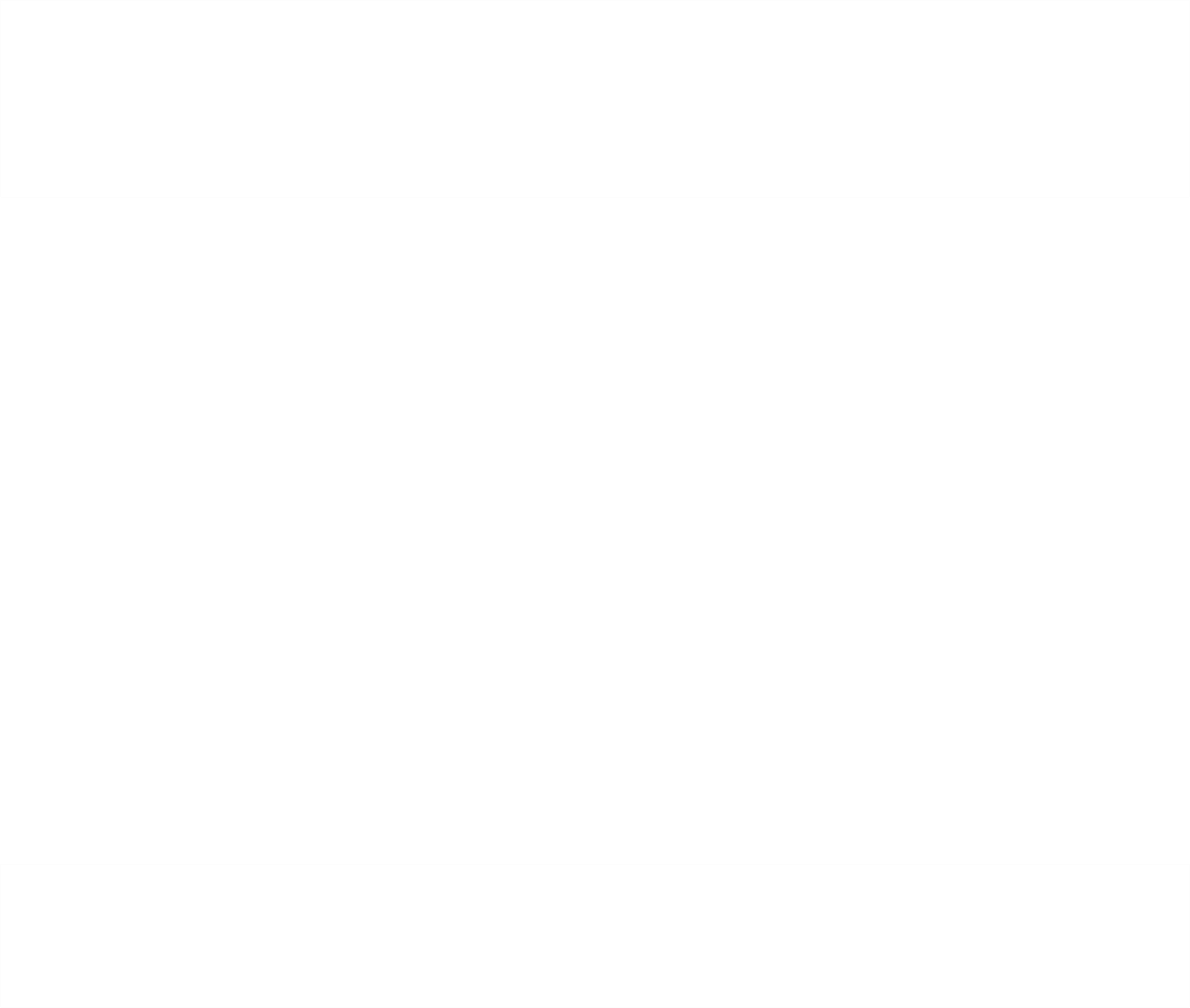 BG : Kazanım 1. Nesne/durum/olaya dikkatini verir.G: Dikkatini çeken nesne/durum/olayı ayrıntılarıyla açıklar.Kazanım 2. Nesne/durum/olayla ilgili tahminde bulunur.G: Nesne/durum/olayla ilgili tahminini söyler.G: Tahmini ile ilgili ipuçlarını açıklar.G: Tahmini ile gerçek durumu karşılaştırır.Kazanım 5. Nesne ya da varlıkları gözlemler.G: Nesne/varlığın adını, yapıldığı malzemeyi ve kullanım amaçlarını söyler.Kazanım 17. Neden-sonuç ilişkisi kurar.G: Problemi söyler. Bir olayın olası nedenlerini söyler. G: Bir olayın olası sonuçlarını söyler.Kazanım 19. Problem durumlarına çözüm üretir. G: Problemi söyler.G: Probleme çeşitli çözüm yolları önerir.G: Çözüm yollarından birini seçer.G: Seçtiği çözüm yolunun gerekçesini söyler.G: Seçtiği çözüm yolunu dener.G: Çözüme ulaşamadığı zaman yeni bir çözüm yolu seçer.G: Probleme yaratıcı çözüm yolları önerir.Kazanım 7. Dinlediklerinin/izlediklerinin anlamını kavrar.G: Dinlediklerini/izlediklerini açıklar.G: Dinledikleri/izledikleri hakkında yorum yapar.Kazanım 8. Dinlediklerini/izlediklerini çeşitli yollarla ifade eder.G: Dinledikleri/izledikleri ile ilgili sorulara cevap verir.G: Dinlediklerini/izlediklerini resim, gibi çeşitli yollarla sergiler.ÖĞRENME SÜRECİ*Öğretmen çocukları karşılar, çocuklar öğretmen tarafından oyun merkezlerine yönlendirilir.*Sabah sporu olarak “Civcivler Sabah Sporunda” hareketleri birlikte yapılır.*Daha sonra “Kağıt Kutusu”, “ÇEVKİ ve Arkadaşlarıyla Geri Dönüşüm Eğitim Filmi” ve “Ambalaj AtıklarÇöp Değildir" çocuk eğitim videosu izlenir.*Sanat Etkinliği için masalara geçilir. “Geri Dönüşüm” sanat etkinliği “Geri Dönüşüm Şarkısı“ eşliğinde yapılır.*”Çöpler Geri Dönüşüm Animasyon” seyredilir.*Çocuklar öğretmeni görebilecek şekilde otururlar. Öğretmen çocuklarla geri dönüşüm nedir? Neler geri dönüştürülebilir? Geri dönüşüme dikkat etmezsek sonuçları ne olur? Konularında sohbet eder.Okuldaki geri dönüşüm kutularının yanına gidilir ve incelenir. Öğretmen geri dönüşüm kutusu üzerindeki geri dönüşüm sembolüne ve geri dönüşüm kutularının renklerine dikkat çeker.*Sınıfa dönüldüğünde geri dönüşüm ve geri dönüşüme atılması gerekenlerle ilgili serbest resim çalışmasıyapmaları istenir.*” Geri Dönüşüm Hikâyesi” izlenir.*Daha önce öğrenilen şarkılar tekrar edilir ve ” Alunelul Müziği“ eşliğinde ” Çöp Poşetleriyle Ritim Çalışması” yapılır.” Geri Dönüşüm Kağıt Toplama Oyunu” oynanır. Bunun için öğretmen geri dönüşüm kutusu, çocuklar ise geri dönüşüme atılması gereken kağıt olurlar ve öğretmen kağıtları yakalar. Yakalanan çocuklaröğretmenin arkasına geçerler*Masalara geçilir ve okuma yazmaya hazırlık çalışmaları yapılır.*Çocuklar ertesi gün görüşmek üzere uğurlanır.SDG: Kazanım 10. Sorumluluklarını yerine getirir.G: Sorumluluklar yerine getirilmediğinde olası sonuçları söyler. G: Üstlendiği sorumluluğu yerine getirir.Kazanım 13. Estetik değerleri korur.G: Çevresinde gördüğü güzel ve rahatsız edici durumları söyler.G: Çevresini farklı biçimlerde düzenler.G: Çevredeki güzelliklere değer verir.MG: Kazanım 4. Küçük kas kullanımı gerektiren hareketleri yapar.G: Nesneleri toplar.G: Malzemeleri keser, yapıştırır, değişik şekillerde katlar.G:Nesneleri yeni şekiller oluşturacak biçimde bir araya getirir.Kazanım 5. Müzik ve ritim eşliğinde hareket eder.G: Bedenini, nesneleri ve vurmalı çalgıları kullanarak ritim çalışmasıyapar.G: Müzik ve ritim eşliğinde çeşitli hareketleri ardı ardına yapar. MATERYALLER: Çalışma kağıtları, makas, yapıştırıcı, çöp poşeti SÖZCÜKLER: Geri dönüşüm, sembol, atıkKAVRAMLAR: Doğru yanlışDEĞERLENDİRME:Bugün neler yaptık?Sokakta yürürken elinde bir çöp var ve etrafta hiç çöp kovası yok. Ne yaparsın?Geri dönüşüm nedir?Neler geri dönüştürülebilir?Geri dönüştürülenler sonra ne olur?Geri dönüşüm kutularının renkleri nelerdir?AİLE KATILIMIAilelerden çocukları ile birlikte geri dönüşümden istedikleri bir şeyi (Oyuncak vb.) yapıp okula göndermeleri istenir.DEĞERLERİsraf UYARLAMA ÖNERİLERMeraklı Yolculuk Hikayesi Etkileşimli olarak okunabilir. “Kukuli-Geri Dönüşüm-Çizgi Film”Puzzle, Hafıza Oyunu, İnteraktif Çalışmalar, İnteraktif OyunlarOkul Adı	:Tarih :11/01/2024Yaş Grubu (Ay)	:Öğretmenin Adı Soyadı	:Güne Başlama ZamanıÇocuklar güler yüzle sınıfa alınırlar.Oyun ZamanıÇocuklar öğrenme merkezlerine yönlendirilir.MİLLİ EĞİTİM BAKANLIĞI OKUL ÖNCESİ EĞİTİM PROGRAMI GÜNLÜK EĞİTİM AKIŞIKahvaltı, TemizlikOyun merkezleri ve sınıf toplanır ve düzenlenir. Ardından eller yıkanır ve beslenmeye geçilir.Etkinlik Zamanı“I Sesini Öğreniyorum” Bütünleştirilmiş Türkçe, sanat, müzik, oyun, okuma yazmaya hazırlık çalışması büyük grup etkinliğiGünü Değerlendirme ZamanıBüyük grupla günün değerlendirilmesi amaçlı sohbet edildi. Gün içerisinde çocukların planladıklarını yapıp yapamadıkları konusunda kendilerini değerlendirmelerine rehberlik edildi. Ertesi gün yapmak istedikleri hakkında fikirleri soruldu. Çocuklara eve götürecekleri ve varsa diğer okul günü için getirecekleri hatırlatıldı.Eve GidişHazırlıklar tamamlanır, çocuklarla vedalaşılır.Genel DeğerlendirmeÇocuk Açısından: Çocuklara programdaki davranışlar kazandırılmaya çalışıldı. Yapılan etkinliklerde kullanılan materyaller çocukların ilgilerini çekti ve etkinliğe aktif olarak katılmalarını sağladı.Program Açısından: Planlamada alınan kazanım ve göstergelerine ulaşılmaya çalışıldı. Etkinliklerin gün içindeki dağılımında aktif ve pasif dengesi kurulmaya çalışıldı. Etkinlik çeşitliliğine dikkat edildi. Sadece bir etkinliğe değil pek çok etkinliğe yer verilmeye çalışıldı. (Sanat Etkinliği, Oyun Etkinliği) Etkinliklerde planlanılan süre yeterli geldi.Öğretmen Açısından: Çocukların ilgisini çekebilmek için etkinlikler sırasında değişik materyaller kullanmaya ve hazırlanan etkinliğin çocukların ilgi ve yeteneklerini göz önünde bulundurarak hazırlamaya dikkat edildi. Dolayısıyla çocukların ilgi ve dikkati yapılan etkinliklere çekilmede başarılı olundu.Etkinlik Adı- I Sesini ÖğreniyorumEtkinliğin Çeşidi: Bütünleştirilmiş Türkçe, sanat, müzik, oyun, okuma yazmaya hazırlık çalışması büyük grup etkinliğiKAZANIM VE GÖSTERGELER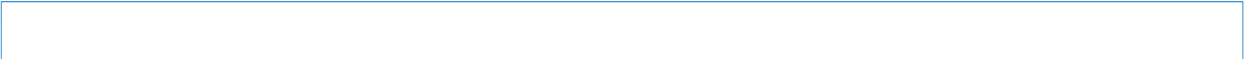 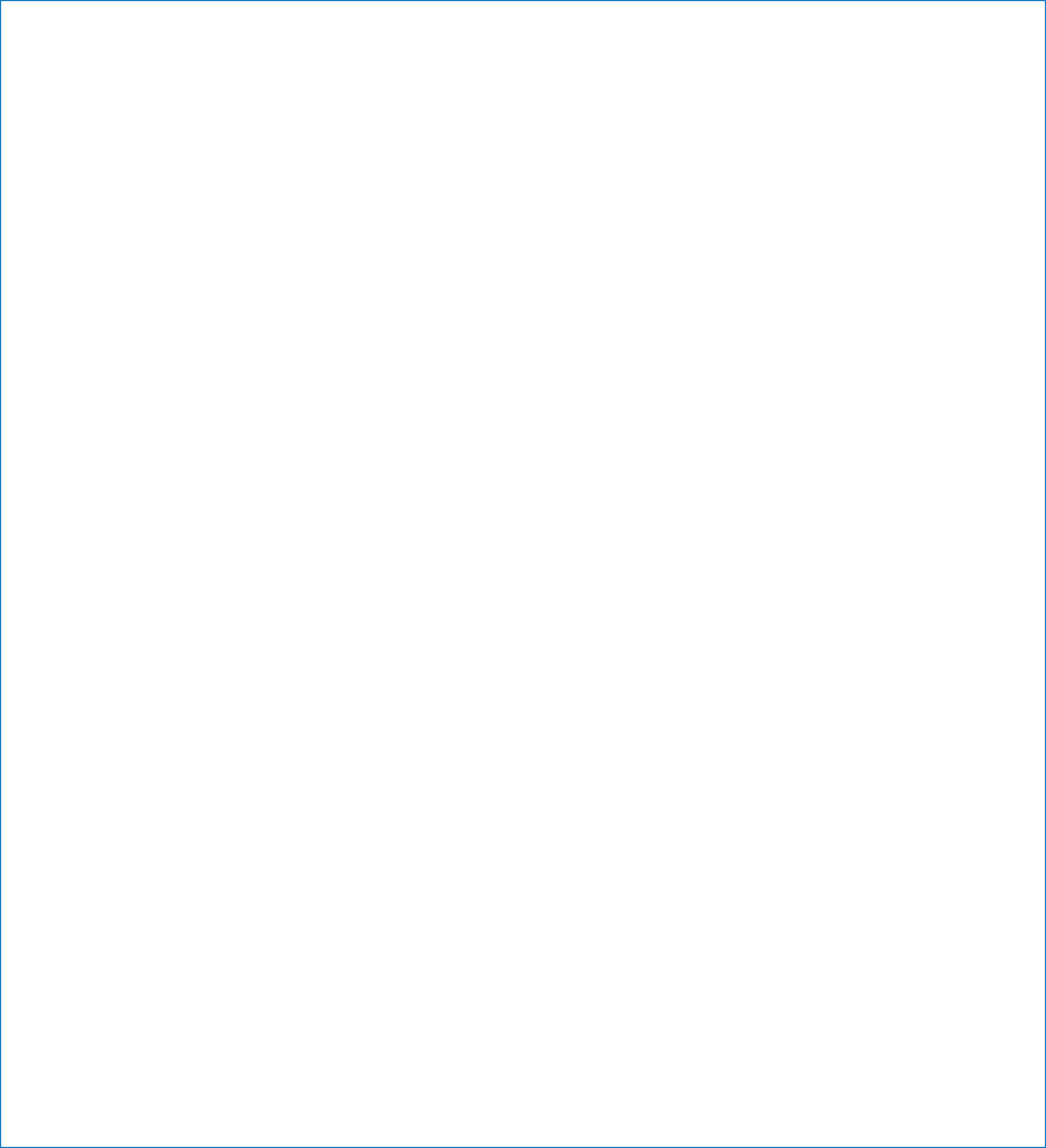 BG : Kazanım 1. Nesne/durum/olaya dikkatini verir.G: Dikkat edilmesi gereken nesne/durum olaya odaklanır.Kazanım 3. Algıladıklarını hatırlar.G: Nesne/durum/olayı bir süre sonra yeniden söyler. G: Eksilen veya eklenen nesneyi söyler.G: Hatırladıklarını yeni durumlarda kullanır.Kazanım 5. Nesne veya varlıkları gözlemler. G: Nesne/varlığın adını, rengini söyler.Kazanım 6. Nesne veya varlıkları özelliklerine göre eşleştirir.G: Nesne/varlıkları bire bir eşleştirir.DG: Kazanım 4. Konuşurken dil bilgisi yapılarını kullanır.G: Cümle kurarken isim, fiil, sıfat, bağlaç, çoğul ifadeler, zarf, zamir, edat, isim durumları ve olumsuzluk yapılarını kullanır.Kazanım 8. Dinlediklerini/izlediklerini çeşitli yollarla ifade eder.G: Dinledikleri/izledikleri ile ilgili sorular sorar.G: Dinledikleri/izledikleri ile ilgili sorulara cevap verir.G: Dinlediklerini/izlediklerini başkalarına anlatır.G: Dinlediklerini/izlediklerini resim, müzik gibi çeşitli yollarlasergiler.Kazanım 9. Ses bilgisi farkındalığı gösterir. G: Sözcüklerin başlangıç seslerini söyler.G: Sözcüklerin sonunda yer alan sesleri söyler. G: Aynı sesle başlayan sözcükler üretir.SDG: Kazanım 7. Bir işi veya görevi başarmak için kendini güdüler.G: Yetişkin yönlendirmesi olmadan bir işe başlar.G: Başladığı işi zamanında bitirmek için çaba gösterir.ÖĞRENME SÜRECİ*Öğretmen çocukları karşılar, çocuklar öğretmen tarafından oyun merkezlerine yönlendirilir.*Sabah sporu olarak “Adventure Kids Workout! Level Up! Sabah Sporu” hareketleri birlikte yapılır.*Daha sonra “Okul Öncesi I Sesi Eğitici Video” ve “Maydanoz Soruyor Ispanak Anlatıyor IspanağınFaydaları” videoları izlenir.*Sanat Etkinliği için masalara geçilir suluboya ile fırça baskısından “Ispanak Tarlası” sanat etkinliği “Ispanak Şarkısı“ eşliğinde yapılır.*Çocuklar öğretmeni görebilecek şekilde otururlar. Öğretmen daha önce öğrenilen harfleri sınıftaki nesneler, hayvan, meyve vs isimleri ile tekrar edilmesini sağlar. I sesi ile ilgili yine isimler hep birlikte bulunur. Öğretmen masaya “I”sesi içinde bulunan kelimeler yazar ve çocuklardan büyük ve küçük “Iı”seslerini tahta kalemi ya da keçeli kalem ile daire içine almalarını ister.*”I Sesi Flash Kartları ve Slayt Gösterisi” izlenir. Öğretmen en sağlıklı sebzelerden biri olan ıspanağın da I sesi ile başladığını söyler. Ispanağın faydaları, nerede yetiştiği, ıspanak ile neler yapıldığı ile ilgili konuşulur.*Daha önce öğrenilen parmak oyunu ve tekerlemeler tekrar edilir.*” Neşeli Ispanak Hikâyesi “ izlenir.*Daha önce öğrenilen şarkılar tekrar edilir. “Ispanak Adam Şarkısı”öğretilir.*” Delikten Top Geçirme Oyunu” oynanır. Bunun için fon kartonunun Orta kısmı topun geçebileceği şekilde daire şeklinde kesilir. İkiçocuk karşılıklı geçer ve topun orta kısmından düşmesi için çalışır.MG: Kazanım 1. Yer değiştirme hareketleri yapar.G: Isınma ve soğuma hareketlerini bir rehber eşliğinde yapar.Kazanım 4. Küçük kas kullanımı gerektiren hareketleri yapar.G: Değişik malzemeler kullanarak resim yapar.G: Kalemi doğru tutar, kalem kontrolünü sağlar, çizgileri istenilen nitelikte çizer.MATERYALLER: Çalışma kağıtları, sulu boya, fon kartonu, topSÖZCÜKLER: I Sesi, ıspanakKAVRAMLAR: I Sesi*Masalara geçilir ve okuma yazmaya hazırlık çalışmaları yapılır .*Çocuklar ertesi gün görüşmek üzere uğurlanır.DEĞERLENDİRME:Bugün neler yaptık?E-A-İ-I sesi ile başlayan bir kişi, hayvan, bitki, nesne ismi söyler misin?Ispanak sebze midir meyve midir?Ispanak hangi renktir?Ispanağın faydaları nelerdir?Ispanak sever misin?AİLE KATILIMI UYARLAMA ÖNERİLER“I Sesi (Üşüyen Harf)” Şarkısı okuma yazmaya hazırlık çalışmaları yapılırken dinlenebilir.Puzzle, Hafıza Oyunu, İnteraktif Çalışmalar, İnteraktif OyunlarOkul Adı	:Tarih :12/01/2024 Yaş Grubu (Ay)	:Öğretmenin Adı Soyadı	:Güne Başlama ZamanıÇocuklar güler yüzle sınıfa alınırlar.Oyun ZamanıÇocuklar öğrenme merkezlerine yönlendirilir.MİLLİ EĞİTİM BAKANLIĞI OKUL ÖNCESİ EĞİTİM PROGRAMI GÜNLÜK EĞİTİM AKIŞIKahvaltı, TemizlikOyun merkezleri ve sınıf toplanır ve düzenlenir. Ardından eller yıkanır ve beslenmeye geçilir.Etkinlik Zamanı“Çizgisiz Zebra (Siyah Rengi)” Bütünleştirilmiş Türkçe, sanat, müzik, oyun, okuma yazmaya hazırlık çalışması büyük grup etkinliğiGünü Değerlendirme ZamanıBüyük grupla günün değerlendirilmesi amaçlı sohbet edildi. Gün içerisinde çocukların planladıklarını yapıp yapamadıkları konusunda kendilerini değerlendirmelerine rehberlik edildi.Ertesi gün yapmak istedikleri hakkında fikirleri soruldu. Çocuklara eve götürecekleri ve varsa diğer okul günü için getirecekleri hatırlatıldı.Eve GidişHazırlıklar tamamlanır, çocuklarla vedalaşılır.Genel DeğerlendirmeÇocuk Açısından: Çocuklara programdaki davranışlar kazandırılmaya çalışıldı. Yapılan etkinliklerde kullanılan materyaller çocukların ilgilerini çekti ve etkinliğe aktif olarak katılmalarını sağladı.Program Açısından: Planlamada alınan kazanım ve göstergelerine ulaşılmaya çalışıldı. Etkinliklerin gün içindeki dağılımında aktif ve pasif dengesi kurulmaya çalışıldı. Etkinlik çeşitliliğine dikkat edildi. Sadece bir etkinliğe değil pek çok etkinliğe yer verilmeye çalışıldı. (Sanat Etkinliği, Oyun Etkinliği) Etkinliklerde planlanılan süre yeterli geldi.Öğretmen Açısından: Çocukların ilgisini çekebilmek için etkinlikler sırasında değişik materyaller kullanmaya ve hazırlanan etkinliğin çocukların ilgi ve yeteneklerini göz önünde bulundurarak hazırlamaya dikkat edildi. Dolayısıyla çocukların ilgi ve dikkati yapılan etkinliklere çekilmede başarılı olundu.Etkinlik Adı- Çizgisiz Zebra (Siyah Rengi)Etkinliğin Çeşidi: Bütünleştirilmiş Türkçe, sanat, müzik, oyun, okuma yazmaya hazırlık çalışması büyük grup etkinliğiKAZANIM VE GÖSTERGELERBG : Kazanım 3: Algıladıklarını hatırlar.G: Eksilen veya eklenen nesneyi söyler.Kazanım 2. Nesne/durum/olayla ilgili tahminde bulunur.G: Nesne/durum/olayla ilgili tahminini söyler.Kazanım 6. Nesne veya varlıkları özelliklerine göre eşleştirir.G: Nesne/varlıkları bire bir eşleştirir.G: Nesne/varlıkları rengine, göre ayırt eder, eşleştirirG: Nesne/varlıkları gölgeleri veya resimleriyle eşleştirir.DG: Kazanım 8. Dinlediklerini/izlediklerini çeşitli yollarla ifade eder.G: Dinledikleri/izledikleri ile ilgili sorular sorar.G: Dinledikleri/izledikleri ile ilgili sorulara cevap verir. G:Dinlediklerini/izlediklerini resim, müzik, drama, şiir, öykü gibi çeşitli yollarla sergiler.Kazanım 10. Görsel materyalleri okur.ÖĞRENME SÜRECİ*Öğretmen çocukları karşılar, çocuklar öğretmen tarafından oyun merkezlerine yönlendirilir.*Sabah sporu olarak “Balta- Onur EROL” hareketleri birlikte yapılır.*Daha sonra “Renkleri Öğreniyorum” ve “Zebraların Özellikleri” izlenir. Zebralar hakkında konuşulur.*Sanat Etkinliği için masalara geçilir. “3 Boyutlu Zebra” sanat etkinliği “Bir Renk Söyle Şarkısı” eşliğinde yapılır.*Çocuklar öğretmeni görebilecek şekilde otururlar. Daha önce öğrenilen renkler tekrar edilir. Siyah rengi tanıtır. Çocuklardan siyah rengi ile ilgili sınıfta neler olduğunu öğretmen sorar ve her çocuğun siyah renkli bir nesne getirmesini ister.*“Siyah Rengi ile ilgili Flash Kartları ve Slayt Gösterisi” izlenir ve slayt sonundaki sorular çocuklara sorulur.*Daha önce öğrenilen parmak oyunu ve tekerlemeler tekrar edilir. “Siyah Rengi Parmak Oyunu” öğretilir.G: Görsel materyalleri inceler.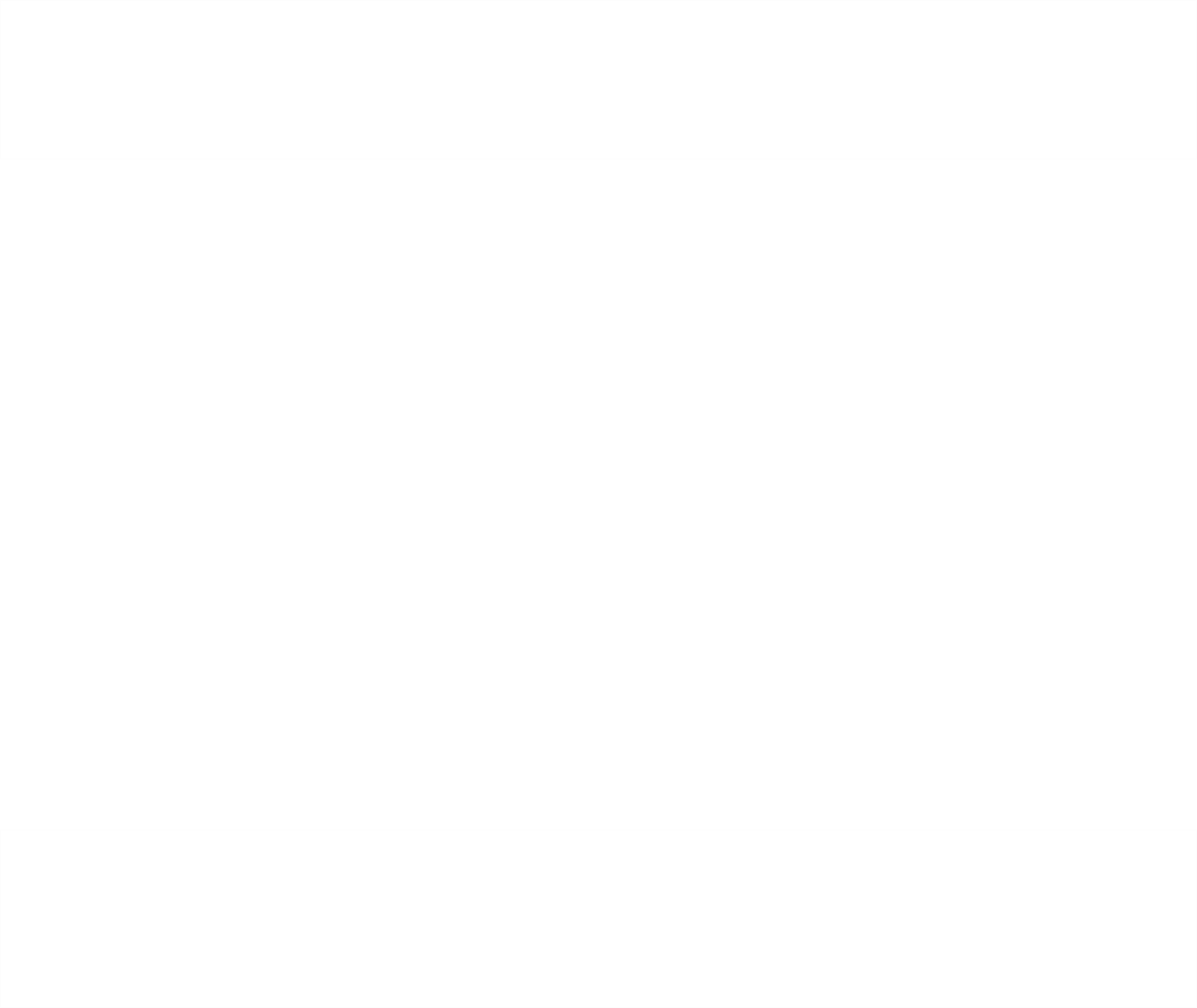 G: Görsel materyalleri açıklar.G: Görsel materyallerle ilgili sorular sorar.G: Görsel materyallerle ilgili sorulara cevap verir.SDG: Kazanım 7. Bir işi ya da görevi başarmak için kendini güdüler. G: Yetişkin yönlendirmesi olmadan bir işe başlar.G: Başladığı işi zamanında bitirmek için çaba gösterir.MG: Kazanım 4. Küçük kas kullanımı gerektiren hareketleri yapar. G:Nesneleri toplar.G: Malzemeleri keser, yapıştırır.*”Çizgisiz Zebra Hikâyesi” izlenir.*Daha önce öğrenilen şarkılar tekrar edilir.“Okul Öncesi Ritim Çalışması (Letkiss Müziği Eşliğinde)” yapılır.* ”Kayıp Rengi Bul Oyunu” oyunu için çocukların daha önceöğrendikleri renkler masaya koyulur. Çocuk renklerin isminisöyler ve arkasını döner. Öğretmen bir rengi alır ve renklerin yerlerini karıştırır. Çocuk önüne döner ve renkleri kontrol eder. Eksik olan rengi bulmaya çalışır.*Masalara geçilir ve okuma yazmaya hazırlık çalışmaları yapılır.*Çocuklar ertesi gün görüşmek üzere uğurlanır.SİYAH RENGİ PARMAK OYUNUGüneş gitti gece oldu Her yer siyaha boyandı Karga çıktı gak dediYanıma geldi kara kediKargayla kediSiyahtır rengiKazanım 5. Müzik ve ritim eşliğinde hareket eder.G: Bedenini, nesneleri ve vurmalı çalgıları kullanarak ritim çalışmasıyapar.G: Müzik ve ritim eşliğinde çeşitli hareketleri ardı ardına yapar.MATERYALLER: Çalışma kağıtları, sulu boya, makas, yapıştırıcı, renklikağıtlarSÖZCÜKLER: ZebraKAVRAMLAR: Kırmızı, Sarı, Mavi, Turuncu, Yeşil, Mor,Siyah RenkDEĞERLENDİRME:Bugün neler yaptık?Siyah rengi sınıfımızda neler var?Her şey siyah olsaydı ne olurdu?Zebraların üzerinde hangi renk çizgiler var?AİLE KATILIMIUYARLAMAÖNERİLER“Nasıl Çizilir? - Zebra - Çocuklar İçin Resim Çizme” “Çizgili Üzgün-Çılgın Orman-Çizgi Film”Puzzle, Hafıza Oyunu, İnteraktif Çalışmalar, İnteraktif OyunlarOkul Adı	:Tarih :15/01/2024 Yaş Grubu (Ay)	:Öğretmenin Adı Soyadı	:Güne Başlama ZamanıÇocuklar güler yüzle sınıfa alınırlar.Oyun ZamanıÇocuklar öğrenme merkezlerine yönlendirilir.Kahvaltı, TemizlikMİLLİ EĞİTİM BAKANLIĞI OKUL ÖNCESİ EĞİTİM PROGRAMI GÜNLÜK EĞİTİM AKIŞIOyun merkezleri ve sınıf toplanır ve düzenlenir. Ardından eller yıkanır ve beslenmeye geçilir.Etkinlik Zamanı“Yavru Ahtapot Olmak Çok Zor ve 8 Rakamı” Bütünleştirilmiş Türkçe, sanat, müzik, oyun, okuma yazmaya hazırlık çalışması büyük grup etkinliğiGünü Değerlendirme ZamanıBüyük grupla günün değerlendirilmesi amaçlı sohbet edildi. Gün içerisinde çocukların planladıklarını yapıp yapamadıkları konusunda kendilerini değerlendirmelerine rehberlik edildi. Ertesi gün yapmak istedikleri hakkında fikirleri soruldu. Çocuklara eve götürecekleri ve varsa diğer okul günü için getirecekleri hatırlatıldı.Eve GidişHazırlıklar tamamlanır, çocuklarla vedalaşılır.Genel DeğerlendirmeÇocuk Açısından: Çocuklara programdaki davranışlar kazandırılmaya çalışıldı. Yapılan etkinliklerde kullanılan materyaller çocukların ilgilerini çekti ve etkinliğe aktif olarak katılmalarını sağladı.Program Açısından: Planlamada alınan kazanım ve göstergelerine ulaşılmaya çalışıldı. Etkinliklerin gün içindeki dağılımında aktif ve pasif dengesi kurulmaya çalışıldı. Etkinlik çeşitliliğine dikkat edildi. Sadece bir etkinliğe değil pek çok etkinliğe yer verilmeye çalışıldı. (Sanat Etkinliği, Oyun Etkinliği) Etkinliklerde planlanılan süre yeterli geldi.Öğretmen Açısından: Çocukların ilgisini çekebilmek için etkinlikler sırasında değişik materyaller kullanmaya ve hazırlanan etkinliğin çocukların ilgi ve yeteneklerini göz önünde bulundurarak hazırlamaya dikkat edildi. Dolayısıyla çocukların ilgi ve dikkati yapılan etkinliklere çekilmede başarılı olundu.Etkinlik Adı- Yavru Ahtapot Olmak Çok ZorEtkinliğin Çeşidi: Bütünleştirilmiş Türkçe, sanat, müzik, oyun, okuma yazmaya hazırlık çalışması büyük grup etkinliğiKAZANIM VE GÖSTERGELER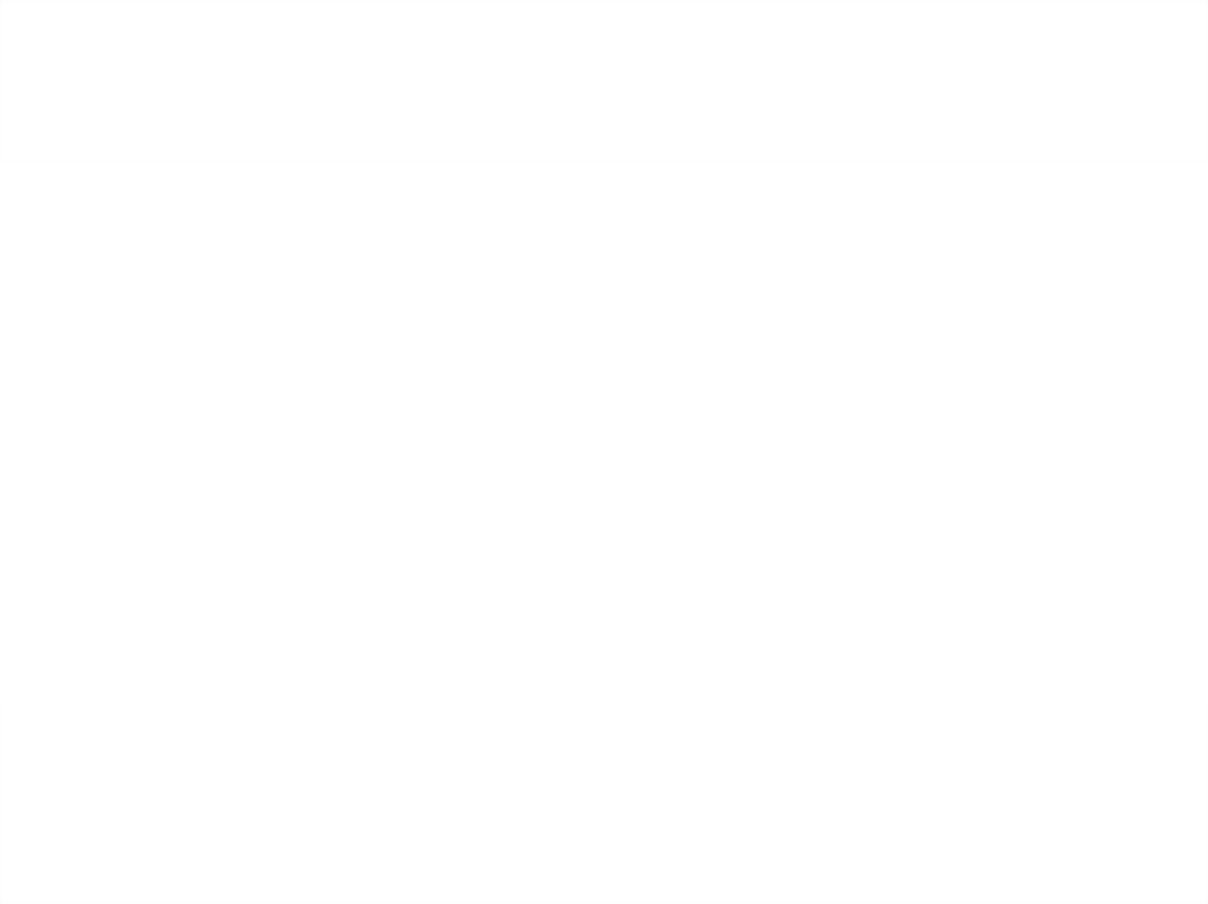 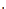 BG : Kazanım 1. Nesne/durum/olaya dikkatini verir.G: /Dikkat edilmesi gereken nesne/durum olaya odaklanır.Kazanım 4. Nesneleri sayar.G: İleriye/geriye doğru birer birer ritmik sayar.G:Belirtilen sayı kadar nesneyi gösterir.G:10’a kadar olan sayılar içerisinde bir sayıdan önce ve sonra gelen sayıyı söyler.Kazanım 6. Nesne veya varlıkları özelliklerine göre eşleştirir.G: Nesne/varlıkları bire bir eşleştirir.G: Nesne/varlıkları miktarına göre ayırt eder, eşleştirirG: Nesne/varlıkları resimleriyle eşleştirir.DG: Kazanım 5. Dili iletişim amacıyla kullanır.G: Konuşmayı başlatır.G: Konuşmayı sürdürür.G: Konuşmayı sonlandırır.G: Konuşmak için sırasını bekler.Kazanım 8. Dinlediklerini/izlediklerini çeşitli yollarla ifade eder.G: Dinledikleri/izledikleri ile ilgili sorular sorar.G: Dinledikleri/izledikleri ile ilgili sorulara cevap verir.Kazanım 10. Görsel materyalleri okur. G: Görsel materyalleri inceler.G: Görsel materyalleri açıklar.G: Görsel materyallerle ilgili sorular sorar.G: Görsel materyallerle ilgili sorulara cevap verir.ÖĞRENME SÜRECİ*Öğretmen çocukları karşılar, çocuklar öğretmen tarafından oyun merkezlerine yönlendirilir.*Sabah sporu olarak “Level Up 2” hareketleri birlikte yapılır.*Daha sonra “8 Rakamını Öğreniyorum” ve “Okul Öncesi 8 Rakamı” izlenir.*Sanat Etkinliği için masalara geçilir. “Ahtapot Sanat Etkinliği” sanat etkinliği “Ahtapot Şarkısı” eşliğinde yapılır.*Çocuklar öğretmeni görebilecek şekilde otururlar. Öğretmen daha önce öğrenilen sayıları tahtayayazarak ya da fon kartonundan hazırlanmış sayı kuklalarını tek tek göstererek tekar eder. Her bir sayıiçin masaya lego koyulur. Öğretmen 8 rakamını çocuklara tanıtır, yazılışını gösterir. Her çocuğun 8’e kadar saymasına fırsat verir. Öğretmen Ahtapotlardan bahseder, onların da tam 9 beyni, 8 kolu ve 3 kalbi bulunduğunu, kafadan bacaklılar grubundan olduğunu ve kanının da maviye yakın renkte olduğunu söyler.*”Yavru Ahtapot Olmak Çok Zor Hikâyesi” izlenir.*Daha önce öğrenilen şarkılar tekrar edilir. “Ahtapot Şarkısı Okul Öncesi Orff Çalışması” yapılır.*”Çocuklar ” Eller Topta Oyunu” için Kağıt bardaklara özellikle çocukların tanımakta zorlandıkları ya da yeni öğrendikleri sayılar yazılır. Ortaya bir tane top (lego) koyulur. Öğretmenin söylediği sayıların olduğu bardağa çocuklar dokunur, öğretmen top dediğinde hangi çocuk topu alırsa oyunu kazanır.*“8 Sayısı ile ilgili Flash Kartları ve Slayt Gösterisi” izlenir ve slayt sonundaki sorular çocuklara sorulur.*Masalara geçilir ve okuma yazmaya hazırlık çalışmaları yapılır.*Çocuklar ertesi gün görüşmek üzere uğurlanır.MG: Kazanım 5. Müzik ve ritim eşliğinde hareket eder.G: Bedenini, nesneleri ve vurmalı çalgıları kullanarak ritim çalışmasıyapar.G: Müzik ve ritim eşliğinde çeşitli hareketleri ardı ardına yapar.ÖBB: Kazanım 1.Bedeniyle ilgili temizlik kurallarını uygular.G: Saçını tarar, dişini fırçalar, elini, yüzünü yıkar, tuvalet gereksinimineyönelik işleri yapar.MATERYALLER: Çalışma kağıtları, makas, yapıştırıcı, renkli kağıtlar, kağıt bardak, topSÖZCÜKLER: 8 sayısı, ahtapotKAVRAMLAR: 8 sayısıDEĞERLENDİRME:Bugün neler yaptık?Ahtapotlar nerede yaşar?Ahtapotların kaç tane kolları vardır?1’den 8’e kadar sırasıyla sayar mısın?Sınıftan 8 tane nesne getirir misin?AİLE KATILIMIUYARLAMAÖNERİLER“8 Rakamı Şarkısı”“8 (Sekiz) Rakamının Hikayesi - Okul Öncesi”“Nasıl Çizilir? – Ahtapot – Çocuklar İçin Resim Çizme”“Ahtapot Şarkısı”“Ahtapot Şarkısı”Puzzle, Hafıza Oyunu, İnteraktif Çalışmalar, İnteraktif OyunlarOkul Adı	:Tarih :16/01/2024 Yaş Grubu (Ay)	:Öğretmenin Adı Soyadı	:Güne Başlama ZamanıÇocuklar güler yüzle sınıfa alınırlar.Oyun ZamanıÇocuklar öğrenme merkezlerine yönlendirilir.MİLLİ EĞİTİM BAKANLIĞI OKUL ÖNCESİ EĞİTİM PROGRAMI GÜNLÜK EĞİTİM AKIŞIKahvaltı, TemizlikOyun merkezleri ve sınıf toplanır ve düzenlenir. Ardından eller yıkanır ve beslenmeye geçilir.Etkinlik Zamanı“Öfkeli Örümcek Rıza” Bütünleştirilmiş Türkçe, sanat, müzik, deney, okuma yazmaya hazırlık çalışması büyük grup etkinliğiGünü Değerlendirme ZamanıBüyük grupla günün değerlendirilmesi amaçlı sohbet edildi. Gün içerisinde çocukların planladıklarını yapıp yapamadıkları konusunda kendilerini değerlendirmelerine rehberlik edildi.Ertesi gün yapmak istedikleri hakkında fikirleri soruldu. Çocuklara eve götürecekleri ve varsa diğer okul günü için getirecekleri hatırlatıldı.Eve GidişHazırlıklar tamamlanır, çocuklarla vedalaşılır.Genel DeğerlendirmeÇocuk Açısından: Çocuklara programdaki davranışlar kazandırılmaya çalışıldı. Yapılan etkinliklerde kullanılan materyaller çocukların ilgilerini çekti ve etkinliğe aktif olarak katılmalarını sağladı.Program Açısından: Planlamada alınan kazanım ve göstergelerine ulaşılmaya çalışıldı. Etkinliklerin gün içindeki dağılımında aktif ve pasif dengesi kurulmaya çalışıldı. Etkinlik çeşitliliğine dikkat edildi. Sadece bir etkinliğe değil pek çok etkinliğe yer verilmeye çalışıldı. (Sanat Etkinliği, Oyun Etkinliği) Etkinliklerde planlanılan süre yeterli geldi.Öğretmen Açısından: Çocukların ilgisini çekebilmek için etkinlikler sırasında değişik materyaller kullanmaya ve hazırlanan etkinliğin çocukların ilgi ve yeteneklerini göz önünde bulundurarak hazırlamaya dikkat edildi. Dolayısıyla çocukların ilgi ve dikkati yapılan etkinliklere çekilmede başarılı olundu.Etkinlik Adı- Öfkeli Örümcek RızaEtkinliğin Çeşidi: Bütünleştirilmiş Türkçe, sanat, müzik, deney, okuma yazmaya hazırlık çalışması büyük grup etkinliğiKAZANIM VE GÖSTERGELER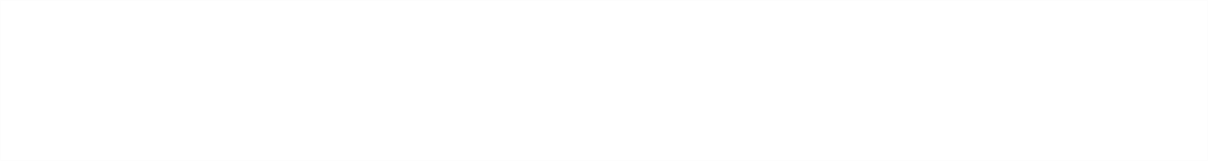 BG: Kazanım 1. Nesne/durum/olaya dikkatini verir.G: Dikkat edilmesi gereken nesne/durum olaya odaklanır.G: Dikkatini çeken nesne/durum/olayı ayrıntılarıyla açıklar.Kazanım 2. Nesne/durum/olayla ilgili tahminde bulunur.G: Nesne/durum/olayla ilgili tahminini söyler.G: Tahmini ile ilgili ipuçlarını açıklar.G: Gerçek durumu inceler.G: Tahmini ile gerçek durumu karşılaştırır.Kazanım 19. Problem durumlarına çözüm üretir.G: Problemi söyler.G: Probleme çeşitli çözüm yolları önerir.G: Çözüm yollarından birini seçer.G: Seçtiği çözüm yolunun gerekçesini söyler.G: Seçtiği çözüm yolunu dener.G: Çözüme ulaşamadığı zaman yeni bir çözüm yolu seçer.G: Probleme yaratıcı çözüm yolları önerir.DG: Kazanım 8. Dinlediklerini/izlediklerini çeşitli yollarla ifade eder.G: Dinledikleri/izledikleri ile ilgili sorular sorar.G: Dinledikleri/izledikleri ile ilgili sorulara cevap verir.SDG: Kazanım 17. Başkalarıyla sorunlarını çözer.G: Başkaları ile sorunlarını onlarla konuşarak çözer.G: Arkadaşlarıyla sorunlarını çözemediği zamanlarda yetişkinlerden yardım ister.G: Gerekli zamanlarda uzlaşmacı davranır.MG: Kazanım 1. Yer değiştirme hareketleri yapar.G: Isınma ve soğuma hareketlerini bir rehber eşliğinde yapar.ÖĞRENME SÜRECİ*Öğretmen çocukları karşılar, çocuklar öğretmen tarafından oyun merkezlerine yönlendirilir.*Sabah sporu olarak “Renk Sever Örümcek Şarkısı” hareketleri birlikte yapılır.*Daha sonra “Akıllı Örümcek” izlenir.*Sanat Etkinliği için masalara geçilir. “Örümcek Sanat Etkinliği” sanat etkinliği “Minik Bir Örümcek Şarkısı” eşliğinde yapılır.*Öğretmen çocuklara nelere öfkelendiklerini, öfkelendikleri zaman sakinleşmek için nasıl davranmaları gerektiğini bilip bilmediklerini sorar. Bir kişiyle sorun yaşadığında nasıl davranmak gerektiği üzerine bir beyin fırtınası yapılır. Öğretmen atalarımız yani bizim geçmişteki büyük büyük büyük dedelerimizin- ninelerimizin çok güzel sözleri olduğunu bunlara da atasözü dendiğini söyler. Onlar bu konu ile ilgilibakalım neler söylemişler? “Keskin sirke küpüne zarar.” “Öfkeyle kalkan ziyanla oturur.” Yani öfkeyle hareket edilirse yanlış şeyler yapılabileceğini ve bunun hemkarşı tarafa hem de bize zarar vereceğini söyler.*”Öfkemi Kontrol Ediyorum Eğitici Video” izlenir.*Daha önceden öğrenilen parmak oyunu ve tekerlemeler tekra öğretilir.*”Öfkeli Örümcek Rıza Hikâyesi” izlenir.Kazanım 4. Küçük kas kullanımı gerektiren hareketleri yapar.G: Nesneleri toplar.G: Malzemeleri keser, yapıştırır,ÖBB: Kazanım 5. Dinlenmenin önemini açıklar.G: Kendisini dinlendiren etkinliklerin neler olduğunu söyler.G: Dinlendirici etkinliklere katılır.G: Dinlenmediğinde ortaya çıkabilecek sonuçları söyler.MATERYALLER: Çalışma kağıtları, makas, yapıştırıcı, renkli kağıtlar, pipet ya da tahta şiş çubuk, tahta kalemi, şeffaf bir kab, su, pipetSÖZCÜKLER: Örümcek, örümcek ağı, öfke, atasözüKAVRAMLAR: Hızlı-yavaş*Daha önce öğrenilen şarkılar tekrar edilir.“Minik Bir Örümcek” şarkısı öğretilir. Öğretmen hızlıca kısmını İkinci söyleyişte yavaşça diye değiştirir. Hızlı yavaş kavramı üzerinde durulur.*Deney için masaya geçilir. Öğretmen Örümceğin Dansı Deneyi için daha önceden bir kağıda çizdiği örümcek ağı resminin üzerineşeffaf kap yerleştirir. Kap içerisine siyah tahta kalemi ile örümcekler çizer. Sonrasında kabın kenarından yavaş yavaş (bukısım püf noktası) su döker ve örümceklerin hareket ettiği görülür. Pipet kullanarak örümceklerin hareketlerine hareket katılır.*Masalara geçilir ve okuma yazmaya hazırlık çalışmaları yapılır.*Çocuklar ertesi gün görüşmek üzere uğurlanır.DEĞERLENDİRME:Bugün neler yaptık?Öfke ne demek?En son kime öfkelendiniz?Sorunu nasıl çözdünüz?Hatalı davrandığımızda karşı tarafa ne demeliyiz?AİLE KATILIMIOkul Öncesi Dönemde Öfke Kontrolü /Saldırganlık Nedir? Öfke Kontrolü Nasıl Sağlanır?UYARLAMAÖNERİLER“Örümcek ve Örümcek Ağı Çizimi”Puzzle, Hafıza Oyunu, İnteraktif Çalışmalar, İnteraktif OyunlarOkul Adı	:Tarih :17/01/2024 Yaş Grubu (Ay)	:Öğretmenin Adı Soyadı	:Güne Başlama ZamanıÇocuklar güler yüzle sınıfa alınırlar.Oyun ZamanıÇocuklar öğrenme merkezlerine yönlendirilir.MİLLİ EĞİTİM BAKANLIĞI OKUL ÖNCESİ EĞİTİM PROGRAMI GÜNLÜK EĞİTİM AKIŞIKahvaltı, TemizlikOyun merkezleri ve sınıf toplanır ve düzenlenir. Ardından eller yıkanır ve beslenmeye geçilir.Etkinlik Zamanı“Parayı Veren Düdüğü Çalar” Bütünleştirilmiş Türkçe, sanat, müzik, okuma yazmaya hazırlık çalışması büyük grup etkinliğiGünü Değerlendirme ZamanıBüyük grupla günün değerlendirilmesi amaçlı sohbet edildi. Gün içerisinde çocukların planladıklarını yapıp yapamadıkları konusunda kendilerini değerlendirmelerine rehberlik edildi.Ertesi gün yapmak istedikleri hakkında fikirleri soruldu. Çocuklara eve götürecekleri ve varsa diğer okul günü için getirecekleri hatırlatıldı.Eve GidişHazırlıklar tamamlanır, çocuklarla vedalaşılır.Genel DeğerlendirmeÇocuk Açısından: Çocuklara programdaki davranışlar kazandırılmaya çalışıldı. Yapılan etkinliklerde kullanılan materyaller çocukların ilgilerini çekti ve etkinliğe aktif olarak katılmalarını sağladı.Program Açısından: Planlamada alınan kazanım ve göstergelerine ulaşılmaya çalışıldı. Etkinliklerin gün içindeki dağılımında aktif ve pasif dengesi kurulmaya çalışıldı. Etkinlik çeşitliliğine dikkat edildi. Sadece bir etkinliğe değil pek çok etkinliğe yer verilmeye çalışıldı. (Sanat Etkinliği, Oyun Etkinliği) Etkinliklerde planlanılan süre yeterli geldi.Öğretmen Açısından: Çocukların ilgisini çekebilmek için etkinlikler sırasında değişik materyaller kullanmaya ve hazırlanan etkinliğin çocukların ilgi ve yeteneklerini göz önünde bulundurarak hazırlamaya dikkat edildi. Dolayısıyla çocukların ilgi ve dikkati yapılan etkinliklere çekilmede başarılı olundu.Etkinlik Adı- Parayı Veren Düdüğü ÇalarEtkinliğin Çeşidi: Bütünleştirilmiş Türkçe, sanat, müzik, okuma yazmaya hazırlık çalışması büyük grup etkinliğiKAZANIM VE GÖSTERGELER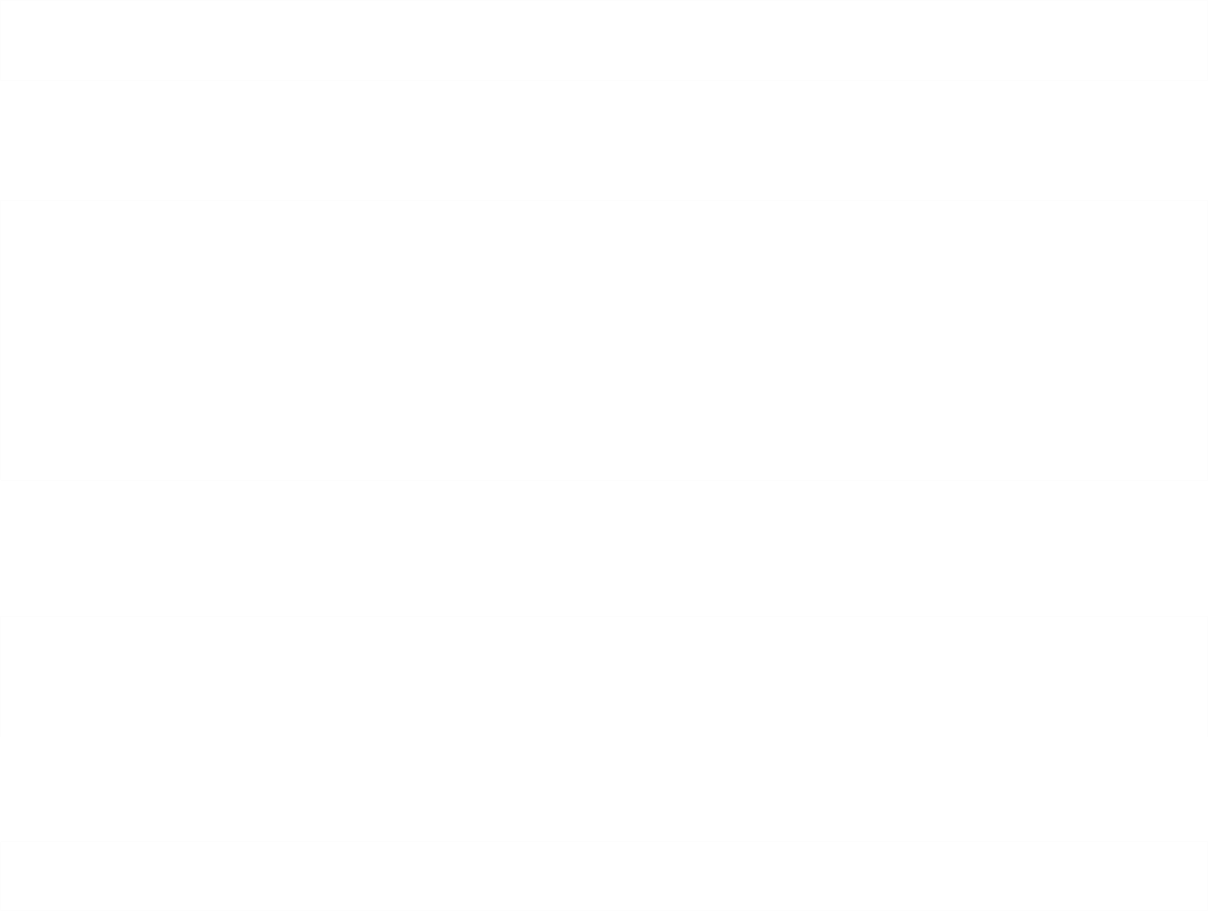 BG: Kazanım 1. Nesne/durum/olaya dikkatini verir.G: Dikkat edilmesi gereken nesne/durum olaya odaklanır.G: Dikkatini çeken nesne/durum/olaya yönelik sorular sorar.G: Dikkatini çeken nesne/durum/olayı ayrıntılarıyla açıklar.DG: Kazanım 5. Dili iletişim amacıyla kullanır.G: Konuşmayı başlatır.G: Konuşmayı sürdürür.G: Konuşmayı sonlandırır.G: Konuşmak için sırasını bekler.G: Duygu, düşünce ve hayallerini söyler.G: Duygu ve düşüncelerinin nedenlerini söyler.Kazanım 6. Sözcük dağarcığını geliştirir.G: Dinlediklerinde yeni olan sözcükleri fark eder ve sözcüklerin anlamlarını sorar.Kazanım 7. Dinlediklerinin/izlediklerinin anlamını kavrar.G: Sözel yönergeleri yerine getirir.G: Dinlediklerini/izlediklerini açıklar.G: Dinledikleri izledikleri hakkında yorum yapar.Kazanım 8. Dinlediklerini/izlediklerini çeşitli yollarla ifade eder.G: Dinledikleri/izledikleri ile ilgili sorular sorar.G: Dinledikleri/izledikleri ile ilgili sorulara cevap verir.G: Dinlediklerini/izlediklerini resim, müzik, drama, şiir, öykü gibi çeşitli yollarla sergiler.MG: Kazanım 1. Yer değiştirme hareketleri yapar.G: Isınma ve soğuma hareketlerini bir rehber eşliğinde yapar.Kazanım 4. Küçük kas kullanımı gerektiren hareketleri yapar.G: Malzemeleri keser, yapıştırır,ÖĞRENME SÜRECİ*Öğretmen çocukları karşılar, çocuklar öğretmen tarafından oyun merkezlerine yönlendirilir.*Sabah sporu olarak “Balta Onur Erol” hareketleri birlikte yapılır.*Sanat Etkinliği için masalara geçilir. “Nasreddin Hoca Sanat Etkinliği” sanat etkinliği “NasreddinHoca- Ya Tutarsa Şarkısı” ve “Nasreddin Hoca Şarkısı” eşliğinde yapılır.*Öğretmen çocuklara hiç Nasreddin Hoca ismini duyup duymadıklarını sorar. Nasreddin hoca hakkında bilgi verir. Eskisehir- Sivrihisar-Hortu köyünde doğmuştur. İmamlık ve kadılık yani davalara bakan önemli ve bilge bir kişidir. Yaşamının bir bölümünü Konya-Akşehir’de geçirmiştir. Çok hazır cevap biridir. Yani biri bir şey dediğinde- sorduğunda mutlaka cevabı vardır. İnsanlar problem yaşadığı zaman mizahi cevaplar vererek hem güldürür hem de düşündürür. Öğretmen eşeği karakaçanı da unutmayalım çocuklar der ve hikaye tadında “Parayı Veren Düdüğü Çalar” fıkrası izlenir.*Fıkra izlendikten sonra öğretmen Nasreddin Hoca’nın “Göl Maya Tutar mı?” Fıkrasını anlatır.*”Nasreddin Hoca Ritim Çalışması” “Nasrettin Hoca Orjinal - Onur Erol” müziği eşliğinde hep birlikteyapılır.*Daha sonra “Arkadaşlık Hazinesi” izlenir.*” Benim Bir Atım Var Oyunu” için çocuklar daire olurlar. Oyunun sözlerini öğretmen söyler ve çocuklarla hep birlikte yaparlar.*Masalara geçilir ve okuma yazmaya hazırlık çalışmaları yapılır.*Çocuklar ertesi gün görüşmek üzere uğurlanır.Kazanım 5. Müzik ve ritim eşliğinde hareket eder.G: Bedenini, nesneleri ve vurmalı çalgıları kullanarak ritim çalışmasıyapar.G: Müzik ve ritim eşliğinde çeşitli hareketleri ardı ardına yapar.MATERYALLER: Çalışma kağıtları, makas, yapıştırıcı, ritim çubuğu ve yoğurt kovasıSÖZCÜKLER: Nasreddin Hoca, mizah, kadıKAVRAMLAR:DEĞERLENDİRME:Bugün neler yaptık?Nasreddin Hoca kimdir?Nerede doğmuştur?Nerede yaşamıştır?Nasreddin hoca yaşasaydı ona ne demek isterdin?AİLE KATILIMIUYARLAMAÖNERİLERFıkra çocuklarla birlikte canlandırılabilir. “Yaramaz Çocuklar”“Nasreddin Hoca Nasıl Çizilir?”Puzzle, Hafıza Oyunu, İnteraktif Çalışmalar, İnteraktif OyunlarOkul Adı	:Tarih :18/01/2024 Yaş Grubu (Ay)	:Öğretmenin Adı Soyadı	:Güne Başlama ZamanıÇocuklar güler yüzle sınıfa alınırlar.Oyun ZamanıÇocuklar öğrenme merkezlerine yönlendirilir.MİLLİ EĞİTİM BAKANLIĞI OKUL ÖNCESİ EĞİTİM PROGRAMI GÜNLÜK EĞİTİM AKIŞIKahvaltı, TemizlikOyun merkezleri ve sınıf toplanır ve düzenlenir. Ardından eller yıkanır ve beslenmeye geçilir.Etkinlik Zamanı“Gergedanlar Krep Yemez-Genel Tekrar” Bütünleştirilmiş Türkçe, sanat, müzik, deney, oyun, okuma yazmaya hazırlık çalışması büyük grup etkinliğiGünü Değerlendirme ZamanıBüyük grupla günün değerlendirilmesi amaçlı sohbet edildi. Gün içerisinde çocukların planladıklarını yapıp yapamadıkları konusunda kendilerini değerlendirmelerine rehberlik edildi.Ertesi gün yapmak istedikleri hakkında fikirleri soruldu. Çocuklara eve götürecekleri ve varsa diğer okul günü için getirecekleri hatırlatıldı.Eve GidişHazırlıklar tamamlanır, çocuklarla vedalaşılır.Genel DeğerlendirmeÇocuk Açısından: Çocuklara programdaki davranışlar kazandırılmaya çalışıldı. Yapılan etkinliklerde kullanılan materyaller çocukların ilgilerini çekti ve etkinliğe aktif olarak katılmalarını sağladı.Program Açısından: Planlamada alınan kazanım ve göstergelerine ulaşılmaya çalışıldı. Etkinliklerin gün içindeki dağılımında aktif ve pasif dengesi kurulmaya çalışıldı. Etkinlik çeşitliliğine dikkat edildi. Sadece bir etkinliğe değil pek çok etkinliğe yer verilmeye çalışıldı. (Sanat Etkinliği, Oyun Etkinliği) Etkinliklerde planlanılan süre yeterli geldi.Öğretmen Açısından: Çocukların ilgisini çekebilmek için etkinlikler sırasında değişik materyaller kullanmaya ve hazırlanan etkinliğin çocukların ilgi ve yeteneklerini göz önünde bulundurarak hazırlamaya dikkat edildi. Dolayısıyla çocukların ilgi ve dikkati yapılan etkinliklere çekilmede başarılı olundu.Etkinlik Adı- Gergedanlar Krep Yemez-Genel TekrarEtkinliğin Çeşidi: Bütünleştirilmiş Türkçe, sanat, müzik, deney, oyun, okuma yazmaya hazırlık çalışması büyük grup etkinliğiKAZANIM VE GÖSTERGELER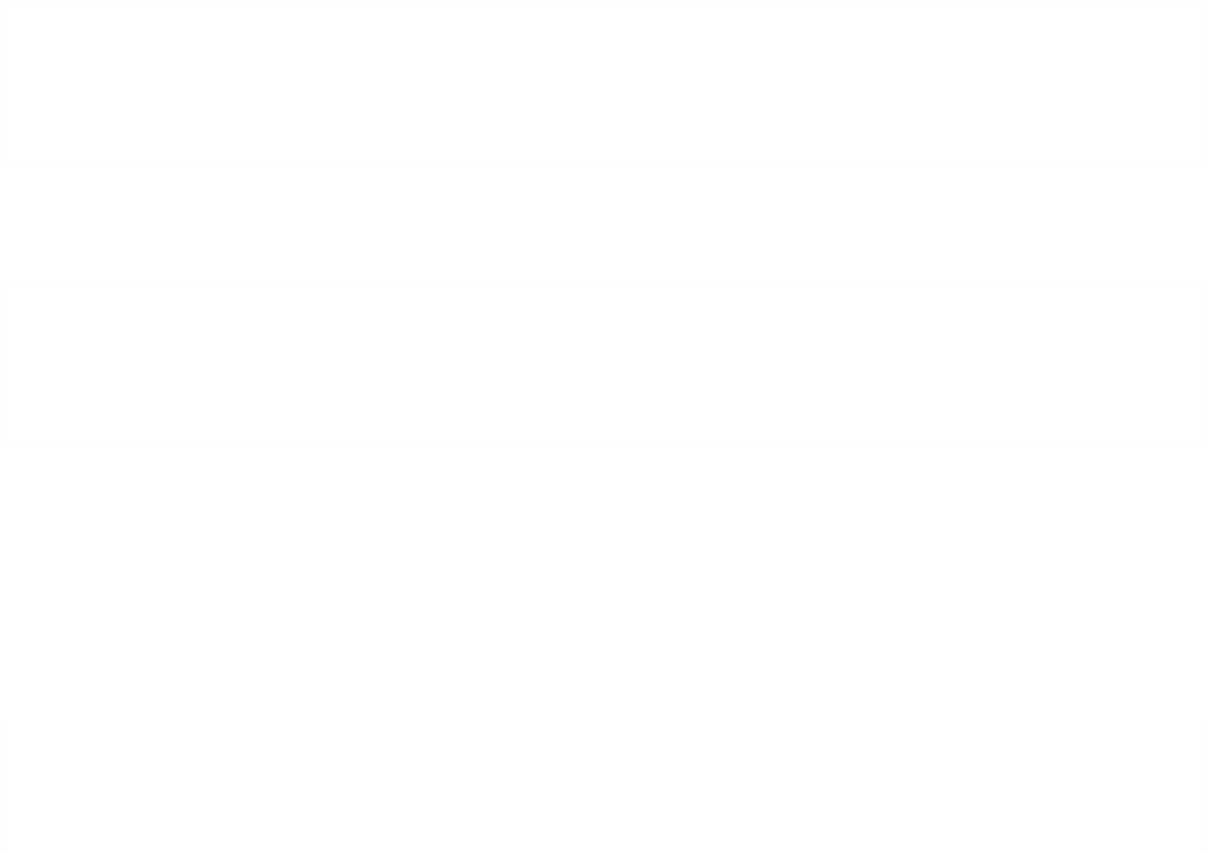 BG : Kazanım 1. Nesne/durum/olaya dikkatini verir.G: Dikkat edilmesi gereken nesne/durum olaya odaklanır.G: Dikkatini çeken nesne/durum/olayı ayrıntılarıyla açıklar.Kazanım 2. Nesne/durum/olayla ilgili tahminde bulunur.G: Nesne/durum/olayla ilgili tahminini söyler.G: Tahmini ile ilgili ipuçlarını açıklar.G: Gerçek durumu inceler.G: Tahmini ile gerçek durumu karşılaştırır.Kazanım 4. Nesneleri sayar.G: İleriye/geriye doğru birer birer ritmik sayar.G: Belirtilen sayı kadar nesneyi gösterir.G: Saydığı nesnelerin kaç tane olduğunu söyler.G: 10’a kadar olan sayılar içerisinde bir sayıdan önce ve sonra gelen sayıyı söyler.Kazanım 12. Geometrik şekilleri tanır.G: Gösterilen geometrik şeklin ismini söyler.G: Geometrik şekillerin özelliklerini söyler.G: Geometrik şekillere benzeyen nesneleri gösterir.DG: Kazanım 7. Dinlediklerinin/izlediklerinin anlamını kavrar.G: Dinledikleri izledikleri hakkında yorum yapar.Kazanım 8. Dinlediklerini/izlediklerini çeşitli yollarla ifade eder.G: Dinledikleri/izledikleri ile ilgili sorular sorar.G: Dinledikleri/izledikleri ile ilgili sorulara cevap verir.MG: Kazanım 1. Yer değiştirme hareketleri yapar.G: Isınma ve soğuma hareketlerini bir rehber eşliğinde yapar.ÖĞRENME SÜRECİ*Öğretmen çocukları karşılar, çocuklar öğretmen tarafından oyun merkezlerine yönlendirilir.*Sabah sporu olarak “Penguen Dansı” hareketleri birlikte yapılır.* ”Hayvanlaíı Öğíeniyoíuz - GERGEDAN Çizgi Film” ve “Doğayı Sayalım - Gergedan - Eğitici Video” izlenir.*Sanat Etkinliği için masalara geçilir. “Gergedan” sanat etkinliği “Hayvanları Tanıyalım Çocuk Şarkısı” eşliğinde yapılır.*Öğretmen çocukların görebileceği şekilde karşılarına oturur ve şimdiye kadar öğrenilen konular üzerinde durulur. Özellikle ana ve ara renkler, geometrik şekiller, sayılar, enerji kaynaklarımız, geri dönüşüm konuları tekrar edilir.*Daha önce öğrenilen Parmak oyunu ve tekerlemeler tekrar edilir.* Daha önce öğrenilen şarkılar tekrar edilir.*Daha sonra “Gergedanlar Krep Yemez Hikâyesi” izlenir.*Çocuklar masalara otururlar ve Dans Eden Mısırlar deneyi yapılır. Deney için öğretmen su, sirke ve karbonatı cam kavanozun içerisine ekler. Daha sonra mısırlar yavaşça eklenir. Sirke ve karbonattepkimeye geçtiği için tepkimenin hareketine bağlı olarak suyun dibindeki mısırlar yukarı doğru çıkar ve su yüzeyine çarparak yeniden dibe inerler.(Deneyin Açıklaması: Mısırları kavanozun üstüne doğru taşır. Baloncuklar yüzeye ulaştıklarında patlar.Gaz havaya karışır mısırda suya düşer. Batan mısırlara tekrar baloncuklar yapışır ve tekrar suyun üstüne taşır.)*” Kaşınan Gergedanlar Filmi” izlenir.G: Malzemeleri keser, yapıştırır,G: Kalemi doğru tutar, kalem kontrolünü sağlar, çizgileri istenilen nitelikte çizer.Kazanım 5. Müzik ve ritim eşliğinde hareket eder.G: Basit dans adımlarını yapar. Müzik ve ritim eşliğinde dans eder.Kazanım 4. Yeterli ve dengeli beslenir.G: Yiyecek ve içecekleri yeterli miktarda yer/içer.G: Öğün zamanlarında yemek yemeye çaba gösterir.G: Sağlığı olumsuz etkileyen yiyecekleri ve içecekleri yemekten/ içmekten kaçınır.G: Yiyecekleri yerken sağlık ve görgü kurallarına özen gösterir.MATERYALLER: Çalışma kağıtları, makas, yapıştırıcı, karton, yarım çay bardağı mısır, 2,5 su bardağı ılık su, 1 su bardağı sirke 2-3 kaşık karbonat, kapaklı kavanoz ve su, kağıtSÖZCÜKLER: GergedanKAVRAMLAR: Çember geometrik şekli, mor rengi ve Ocak ayında öğrenilen diğer kavramlar*”Okul Öncesinde Gergedan Yapımı” hazırlanır ve çocuklarla halka atma oyunu oynanır.*Masalara geçilir ve okuma yazmaya hazırlık çalışmaları yapılır.*Çocuklar ertesi gün görüşmek üzere uğurlanır.DEĞERLENDİRME:Bugün neler yaptık?Hikayemizdeki Gergedan hangi renkti?Hangi renkleri karıştırır sak mor rengi buluruz?Diğer ara renkleri nasıl buluruz?AİLE KATILIMIUYARLAMAÖNERİLER“Nasıl Çizilir? - Gergedan - Çocuklar İçin Resim Çizme”Puzzle, Hafıza Oyunu, İnteraktif Çalışmalar, İnteraktif OyunlarOkul Adı	:Tarih :19/01/2024 Yaş Grubu (Ay)	:Öğretmenin Adı Soyadı	:Güne Başlama ZamanıÇocuklar güler yüzle sınıfa alınırlar.Oyun ZamanıÇocuklar öğrenme merkezlerine yönlendirilir.MİLLİ EĞİTİM BAKANLIĞI OKUL ÖNCESİ EĞİTİM PROGRAMI GÜNLÜK EĞİTİM AKIŞIKahvaltı, TemizlikOyun merkezleri ve sınıf toplanır ve düzenlenir. Ardından eller yıkanır ve beslenmeye geçilir.Etkinlik Zamanı“Gelişim Raporlarımızı Alıyoruz” Bütünleştirilmiş müzik, oyun büyük grup etkinliğiGünü Değerlendirme ZamanıBüyük grupla günün değerlendirilmesi amaçlı sohbet edildi. Gün içerisinde çocukların planladıklarını yapıp yapamadıkları konusunda kendilerini değerlendirmelerine rehberlik edildi.Ertesi gün yapmak istedikleri hakkında fikirleri soruldu. Çocuklara eve götürecekleri ve varsa diğer okul günü için getirecekleri hatırlatıldı.Eve GidişHazırlıklar tamamlanır, çocuklarla vedalaşılır.Genel DeğerlendirmeÇocuk Açısından: Çocuklara programdaki davranışlar kazandırılmaya çalışıldı. Yapılan etkinliklerde kullanılan materyaller çocukların ilgilerini çekti ve etkinliğe aktif olarak katılmalarını sağladı.Program Açısından: Planlamada alınan kazanım ve göstergelerine ulaşılmaya çalışıldı. Etkinliklerin gün içindeki dağılımında aktif ve pasif dengesi kurulmaya çalışıldı. Etkinlik çeşitliliğine dikkat edildi. Sadece bir etkinliğe değil pek çok etkinliğe yer verilmeye çalışıldı. (Sanat Etkinliği, Oyun Etkinliği) Etkinliklerde planlanılan süre yeterli geldi.Öğretmen Açısından: Çocukların ilgisini çekebilmek için etkinlikler sırasında değişik materyaller kullanmaya ve hazırlanan etkinliğin çocukların ilgi ve yeteneklerini göz önünde bulundurarak hazırlamaya dikkat edildi. Dolayısıyla çocukların ilgi ve dikkati yapılan etkinliklere çekilmede başarılı olundu.Etkinlik Adı- Gelişim Raporlarımızı Alıyoruz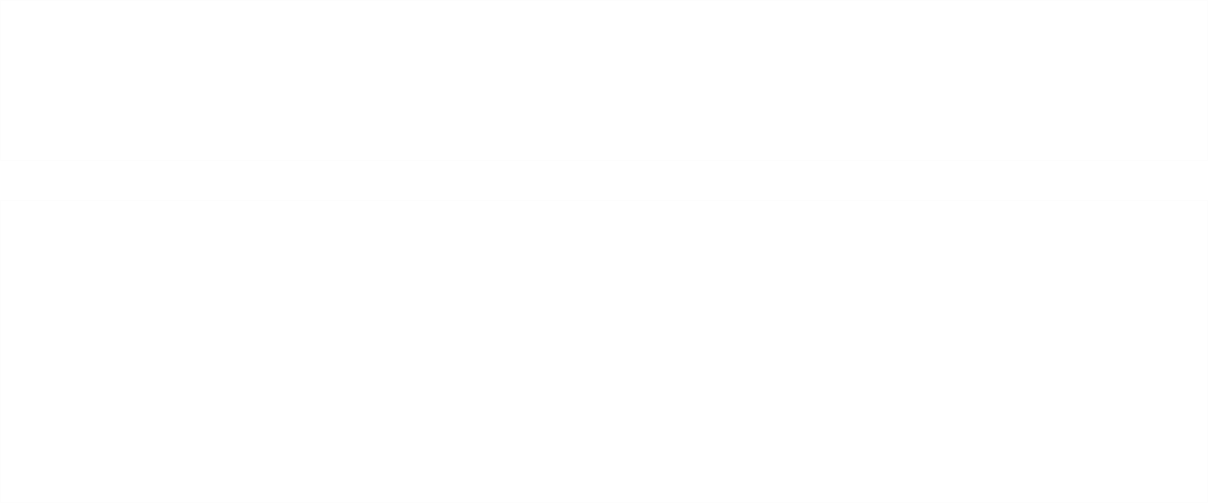 Etkinliğin Çeşidi: Bütünleştirilmiş müzik, oyun büyük grup etkinliğiKAZANIM VE GÖSTERGELERMG: Kazanım 1. Yer değiştirme hareketleri yapar.G: Isınma ve soğuma hareketlerini bir rehber eşliğinde yapar.Kazanım 5. Müzik ve ritim eşliğinde hareket eder.G: Basit dans adımlarını yapar.G: Müzik ve ritim eşliğinde dans eder.G: Müzik ve ritim eşliğinde çeşitli hareketleri ardı ardına yapar.MATERYALLER:SÖZCÜKLER: Gelişim raporu-karne, tatilKAVRAMLAR:ÖĞRENME SÜRECİ*Öğretmen çocukları karşılar, çocuklar öğretmen tarafından oyun merkezlerine yönlendirilir.*Sabah sporu olarak “Zumba Kids” hareketleri birlikte yapılır.*”Evcil hayvanların gizli yaşamı 2 full” izlenir.*Öğretmen çocukların görebileceği şekilde karşılarına oturur ve eylül ayında okulların açıldığını ve nekadar heyecanlı olduğunu söyler şimdi de artık karne alma gününün geldiğini ve kısa bir tatilegireceklerini söyler. Onların okul başladığında ve şimdi neler hissettiklerini sorar. Tatilde neler yapılabilir konuşulur ve karneleri verilir.“Karne Günü Şarkısı”, “Karne Şarkısı”, “Dans Et Eğlen Alkışla“ ve “diğer müzikler” eşliğinde dansedilir.*Çocuklar güzel bir tatil geçirmeleri söylenerek uğurlanır.DEĞERLENDİRME:Bugün neler yaptık?Karne ne demek?Tatilde neler yapmayı planlıyorsunuz?AİLE KATILIMIUYARLAMAÖNERİLERPuzzle, Hafıza Oyunu, İnteraktif Çalışmalar, İnteraktif Oyunlar